ИНФОРМАЦИОННЫЙ ОБЗОРо ситуации в строительной отрасли 28.05-04.06.2021ПРЕЗИДЕНТ03.06.2021 Новости. Путин участвовал в церемонии подписания соглашений по туробъектам в Крыму Регионы РФ и отечественные компании подписали в присутствии президента России Владимира Путина ряд инвестиционных соглашений, в том числе по созданию новых туристических объектов в Крыму.Церемония подписания документов состоялась в четверг на полях Петербургского международного экономического форума (ПМЭФ). Путин участвовал в этом мероприятии по видеосвязи.Глава Крыма Сергей Аксенов и гендиректор ООО "Семейные курорты" Илья Уманский подписали соглашение о реализации инвестпроекта, который предполагает строительство курортного комплекса "Alean Family Resort" в границах городского округа Саки в Крыму.Кроме того, Аксенов подписал с главой совета директоров АО "Агрокомплекс" имени Н. И. Ткачева Александром Ткачевым соглашение о совместной реализации проекта по строительству первого тематического парка развлечений Ялта-Парк и курортно-гостиничного комплекса в районе Ялты.Как отметил президент РФ, общий объем инвестиций в строительство этих объектов в Ялте составит порядка 16 миллиардов рублей, а в строительство курортного комплекса в Саки планируется вложить 14 миллиардов рублей.Губернатор Тульской области Алексей Дюмин, гендиректор "Группы Черкизово" Сергей Михайлов и зампредседателя правления "Газпромбанка" Алексей Матвеев подписали в рамках церемонии соглашение о сотрудничестве между областным правительством, "Газпромбанком" и ПАО "Группа Черкизово".Это соглашение предполагает создание мясоперерабатывающего кластера на территории опережающего социально-экономического развития "Ефремов" в Тульской области, уточнил Путин. По его словам, общая сумма вложений составит 50 миллиардов рублей.НОРМОТВОРЧЕСТВО, СОВФЕД, ДУМА28.05.2021 ЕРЗ. Каждому объекту капстроительства присвоят уникальный идентификационный номерПроект федерального закона «О внесении изменений в Градостроительный кодекс Российской Федерации и отдельные законодательные акты Российской Федерации в целях введения уникального идентификационного номера объекта капитального строительства».В настоящее время в градостроительной сфере отсутствует единый информационный ресурс, содержащий сведения об объекте капитального строительства (ОКС) на всех этапах жизненного цикла и позволяющий накапливать, хранить и обмениваться такими сведениями в цифровом формате.Все административные процедуры, связанные с планированием строительства, экспертизой, строительством и эксплуатацией объекта, осуществляются различными органами и организациями федерального, регионального и местного уровня, а также негосударственными организациями по различным правилам, информация об объекте на протяжении его жизненного цикла не агрегируется в едином информационном ресурсе.Законопроектом предлагается закрепить в Градостроительном кодексе РФ обязательность присвоения уникального идентификационного номера ОКС (УИН ОКС), что обеспечит возможность мониторинга реализации процессов жизненного цикла объектов капитального строительства в автоматизированном режиме с использованием информационных систем.Предполагается, что УИН ОКС будет представлять собой однократно присваиваемый, неизменяемый, не повторяющийся во времени и на территории РФ идентификационный номер. Присвоенный объекту капстроительства УИН будет обязательным для указания во всех документах, связанных с осуществлением процедур в сфере строительства, до введения ОКС в эксплуатацию и присвоения объекту недвижимости кадастрового номера.Общественное обсуждение законопроекта продлится до 16 июня 2021 года.28.05.2021 АНСБ. Условия субсидий для низкомаржинальных проектов скорректируютВ России планируется в ближайшее время скорректировать программу отбора низкомаржинальных проектов для субсидирования, сообщил замминистра строительства и ЖКХ Никита Стасишин."Позавчера мы провели заседание по отбору низкомаржинальных проектов. Определены два банка – это Сбербанк и "Дом.РФ", которые заявились с новыми проектами. У нас есть пять проектов, по которым мы начали субсидирование, сама программа набирает обороты, мы сейчас немного откорректируем условия, для того чтобы в программу попало большее количество проектов", - сказал Стасишин журналистам.По его словам, на сегодняшний день существующие темпы продаж при проектном финансировании, благодаря мерам поддержки льготной ипотеки, обеспечивает процентную ставку в размере 2-3%, поэтому все стартующие проекты не проходят по андеррайтингу."Если у нас замедлятся темпы продаж и эффективная процентная ставка по проектному финансированию будет не 2-3%, а 6-7% на всем этапе стройки, это позволит увеличить спрос на программу низкомаржинальных проектов", - добавил Стасишин.В конце октября 2020 года президент России Владимир Путин поручил правительству до 1 июля 2021 года принять меры поддержки низкомаржинальных проектов, предусмотрев субсидирование процентной ставки по кредитам застройщиков. Позднее правительство РФ утвердило соответствующую программу. В январе замминистра строительства и ЖКХ РФ Никита Стасишин призвал банки и муниципалитеты в регионах активнее участвовать в ней.28.05.2021 Минстрой НОВОСТИ. Новый национальный стандарт для закрепления грунтов обеспечит возможность массового применения передовых технологий в строительствеМинстрой России сообщает о разработке нового национального стандарта - ГОСТ Р «Растворы инъекционные для закрепления грунтов на основе цемента. Общие технические условия».Новый стандарт распространяется на инъекционные растворы на основе цемента, применяемые для закрепления грунтов при строительстве, реконструкции и ремонте объектов капитального строительства, а также при работах по инженерной защите территорий от природных и техногенных процессов (оползни, карсты и т.д.) и устанавливает требования к их изготовлению на строительной площадке. Область применения инъекционных растворов не распространяется на закрепление мёрзлых грунтов.«В стандарте установлены контролируемые показатели качества раствора, требования к исходным компонентам и методам контроля. Все это способствует более широкому распространению и внедрению технологий инъекционного закрепления грунтов в практику строительства на территории Российской Федерации и позволит улучшить качество производимых работ», - подчеркнул заместитель Министра строительства и ЖКХ РФ Дмитрий Волков.Закрепление грунтов выполняется, как правило, для преобразования существующих грунтов с целью улучшения их свойств и возможности использования в качестве основания проектируемого объекта. «Применение инъекционных растворов со стандартизируемыми нормируемыми показателями обеспечивает эффективное использование передовых материалов – микроцементов при закреплении методом пропитки песчаных грунтов, применение цементов общестроительного назначения для технологии «струйной цементации», а также применение тонкодисперсных и особо тонкодисперсных цементов зарубежного и отечественного производства», - пояснил директор ФАУ «ФЦС» Сергей Музыченко. До разработки стандарта, для применения таких материалов и технологий было необходимо обязательное проведение опытных работ как в лаборатории, так и на площадке строительства. Работа по подготовке национального стандарта - ГОСТ Р «Растворы инъекционные для закрепления грунтов на основе цемента. Общие технические условия» организована ФАУ «ФЦС» и выполнена НИИОСП им. Н.М. Герсеванова АО «НИЦ "Строительство».При разработке стандарта учитывались положения действующих отечественных (своды правил СП22.13330.2016. СП45.13330.2017, СП291.1325800.2016) и зарубежных (Еврокоды – раздел 7) нормативных документов, а также результаты научно-исследовательских работ.31.05.2021 РИА Новости. Кабмин снизил количество обязательных требований в Правительство России утвердило постановление о сокращении количества обязательных требований в строительной отрасли, в том числе будут сняты ограничения на применение новых материалов и конструкций, сообщил премьер-министр РФ Михаил Мишустин.На совещании с вице-премьерами он отметил, что по поручению президента правительство продолжает работу по снижению регуляторной нагрузки в строительстве. По его словам, такой подход позволяет значительно сократить сроки возведения зданий и других объектов, тем самым снизить их стоимость без ущерба для безопасности. Мишустин напомнил, что в прошлом году таких обязательных требований было более 10 тысяч, затем правительство сделало первый шаг по исключению около 3 тысяч из них."Теперь еще одно решение в этой сфере. Принято постановление, которое уменьшает количество обязательных требований еще почти на 4 тысячи, оно вступит в силу с 1 сентября этого года. Будут сняты ограничения на применение новых эффективных материалов и конструкций, а также отменены все дублирующие и избыточные нормы, включая декларативный и рекомендательные положения", - сказал Мишустин.Он подчеркнул важность того, чтобы все требования в отрасли были ясными и логичными."Конечно, они не должны приводить к противоречиям. Ведь это напрямую влияет на безопасность строительства, значит, на жизнь и здоровье людей", - отметил он.31.05.2021 РИА Новости. Госдума проанализирует причины роста цен на стройматериалыВолодин: комитет Госдумы по контролю проанализирует причины роста цен на стройматериалы, в течение недели будут выработаны предложения31.05.2021 Строительная газета. Правительство сокращает обязательные требования в строительствеС 1 сентября 2021 года число обязательных требований в сфере строительства сократится более чем наполовину. Излишние и дублирующие нормы не вошли в новый перечень национальных стандартов и сводов правил, утвержденный председателем правительства Михаилом Мишустиным.В прошлом году количество требований, предъявляемых к сооружениям на стадии проектирования и строительства, уменьшилось с более чем 10 тыс. до 7 тыс. Теперь же их станет меньше ещё почти на 4 тыс., сообщает пресс-служба правительства.«По поручению президента правительство продолжает работу по снижению регуляторной нагрузки в строительстве. Такой подход позволяет значительно сократить сроки возведения зданий и других объектов, а значит, снизить их стоимость, при этом без ущерба для безопасности», – сказал он.Под сокращение, в частности, попали требования, ограничивающие применение новых материалов и конструкторских решений, тормозящие процесс согласования проектов и проведение строительных работ. Кроме того, будут аннулированы нормы, содержащие ссылки на документы добровольного применения и носящие рекомендательный характер, а также те, выполнение которых невозможно проконтролировать.Актуализация списка проведена при активном участии представителей отрасли и экспертного сообщества. Ожидается, что новая версия стандартов поможет снять ограничения для инноваций в отрасли, сократить сроки и стоимость строительства при сохранении высокого уровня безопасности.Действие нового документа не будет распространяться на проекты, начатые до его вступления в силу. Это избавит застройщиков и проектировщиков от необходимости проходить повторную государственную экспертизу.«Важно, чтобы все требования в отрасли были ясными и логичными. И конечно, они не должны приводить к противоречиям. Ведь это напрямую влияет на безопасность строительства, а значит, на жизнь и здоровье людей», – отметил глава кабмина.Подписанным документом внесены изменения в постановление правительства от 4 июля 2020 года № 985.01.06.2021 ЕРЗ. Правительство утвердило новый перечень обязательных требованийПравительство РФ утвердило Постановление от 28.05.2021 №815 «Об утверждении перечня национальных стандартов и сводов правил (частей таких стандартов и сводов правил), в результате применения которых на обязательной основе обеспечивается соблюдение требований Федерального закона "Технический регламент о безопасности зданий и сооружений", и о признании утратившим силу постановления Правительства РФ от 04.07.2020 №985». Постановлением утвержден новый Перечень национальных стандартов и сводов правил, в результате применения которых обеспечивается соблюдение требований №384-ФЗ от 30.12.2009 «Технический регламент о безопасности зданий и сооружений» (Новый перечень).В частности, устанавливается, что если нормативные документы или их части содержатся в Новом перечне, то они будут применяться в обязательном порядке.«В прошлом году таких обязательных требований было более 10 тыс., — напомнил Михаил Мишустин в ходе недавнего оперативного совещания с вице-премьерами. — Правительство сделало первый шаг по исключению около 3 тыс. из них. Напомню, это было в июле 2020 года. А большинство сводов правил и стандартов были обновлены», — уточнил премьер-министр.Согласно Постановлению, проект которого ранее анализировал портал ЕРЗ.РФ, его новый перечень вступит в силу с 01.09.2021 и будет действовать до 01.09.2027.В соответствии с переходными положениями, содержащимися в Постановлении:Если на первичную или повторную государственную, или негосударственную экспертизу представлены проектная документация (ПД) и (или) результаты инженерных изысканий (ИИ), принятые застройщиком (техническим заказчиком), разработка которых начата с 01.08.2020 до 01.09.2021, то застройщик или технический заказчик вправе выбрать, на соответствие каким национальным стандартам и сводам правил проводится проверка, — включенным в перечень №985 или Новый перечень.Если на первичную или повторную государственную, или негосударственную экспертизу представлены ПД и (или) результаты ИИ, принятые застройщиком (техническим заказчиком), разработка которых начата до 01.08.2020, то заказчик вправе выбрать, на соответствие каким национальным стандартам и сводам правил проводится проверка, — включенным в Новый перечень или Перечень, утвержденный Постановлением Правительства РФ от 26.12.2014 №1521.01.06.2021 АНСБ. Союз инженеров-сметчиков знает решение проблемы роста цен на госзаказе в стройкеРост цен на строительные материалы в последний год составил от 30 до 200% в зависимости от продукции. Это поставило под угрозу исполнение госзаказа на бюджетные стройки и привело – да еще и приведет – к банкротству многих строительных компаний.Минстрой России предложил внести ряд изменений в федеральный закон 44-ФЗ о контрактной системе, которые должны обеспечить возможность увеличения цены контракта при росте стоимости строительных материалов. Однако формулировки законы были раскритикованы профессиональным сообществом, и в том числе, инженерами-сметчиками.Союз инженеров-сметчиков вместо неоднозначного проекта Минстроя России об изменении цены строительных контрактов по 44-ФЗ в связи с ростом цен на ценообразующие строительные ресурсы, предлагает более простое решение:ПРОЕКТ: «Часть 1 статьи 95 Федерального закона от 5 апреля 2013 года № 44-ФЗ «О контрактной системе в сфере закупок товаров, работ, услуг для обеспечения государственных и муниципальных нужд» (Собрание законодательства Российской Федерации, 2013, № 14, ст. 1652; № 52 (часть I ) , ст. 6961; 2019, № 18, ст. 2195) ДОПОЛНИТЬ ПУНКТОМ 11 СЛЕДУЮЩЕГО СОДЕРЖАНИЯ:11) если при исполнении заключенного контракта, предметом которого является выполнение работ по строительству, реконструкции, капитальному ремонту, сносу объекта капитального строительства, проведению работ по сохранению объектов культурного наследия, по решению заказчика внесены изменения в сметную документацию без изменений физических объемов работ, конструктивных, организационных-технологических и других решений, предусмотренных проектной документацией, в связи с применением НОВЫХ ИНДЕКСОВ ИЗМЕНЕНИЯ СМЕТНОЙ СТОИМОСТИ СТРОИТЕЛЬСТВА, сведения и информация о которых включена в федеральный реестр сметных нормативов, или сметных цен строительных ресурсов, сформированных в соответствии с законодательством о градостроительной деятельности и (или) прогнозных индексов-дефляторов в составе сценарных условий и основных параметров прогноза социально-экономического развития Российской федерации, ранее учтенных при формировании начальной (максимальной) цены контракта, цены контракта, ДОПУСКАЕТСЯ ИЗМЕНЕНИЕ с учетом положений бюджетного законодательства Российской Федерации цены контракта НЕ БОЛЕЕ ЧЕМ НА ПЯТНАДЦАТЬ ПРОЦЕНТОВ ЦЕНЫ КОНТРАКТА (прим. обсуждаемо – НА ДВАДЦАТЬ ПРОЦЕНТОВ) и при условии, что такое изменение не приведет к увеличению срока исполнения контракта.Предусмотренное настоящим пунктом изменение осуществляется на основании решения Правительства Российской Федерации, высшего исполнительного органа государственной власти субъекта Российской Федерации, местной администрации при осуществлении закупки для федеральных нужд, нужд субъекта Российской Федерации, муниципальных нужд соответственно».31.05.2021 АНСБ. Минстрой России внес шестые изменения в ФСНБ-2020Минстрой России приказами № 320/пр и № 321/пр от 24 мая 2021 года утвердил шестые по счету изменения и дополнения в федеральную сметную нормативную базу 2020, вступающие в действие с 1 июля 2021 года.Сформированное дополнение № 6 к ФСНБ-2020 предусматривает утверждение 626 новых и актуализированных сметных норм, из них 504 новых, в том числе 43 - разработанных Главгосэкспертизой России, и 236 сметных цен строительных ресурсов. Таким образом, с учетом этих дополнений в ФСНБ-2020 включено более 5100 новых и актуализированных сметных норм и расценок (из них более 2900 новых), а также более 2500 сметных цен строительных ресурсов.Изменения и дополнения в ФСНБ-2020 содержат нормы, разработанные инициаторами и Главгосэкспертизой России в соответствии с Планом разработки (актуализации) сметных нормативов на 2021 год, изменения и дополнения, подготовленные в рамках реализации Плана мероприятий по взаимодействию Минстроя России, Главгосэкспертизы России и Правительства Москвы (в лице Комитета города Москвы по ценовой политике в строительстве и государственной экспертизе проектов - Москомэкспертизы), а также изменения, внесенные на основании обращений организаций и выполненные в рамках информационно-разъяснительной работы.Обращаем внимание, что для разработчиков сметных программных комплексов на сайте федеральной государственной информационной системы ценообразования в строительстве (ФГИС ЦС) размещена ФСНБ-2020 с учетом шестого дополнения в формате открытых данных.Ознакомиться с приказами Минстроя России от 24 мая 2021 года № 320/пр и № 321/пр и скачать их можно на официальных сайтах Минстроя России и федеральной государственной информационной системы ценообразования в строительстве (ФГИС ЦС).Источник:  Главгосэкспертиза России31.05.2021 ЕРЗ. Новые индексы изменения сметной стоимости строительства во II кварталеНа портале Минстроя России опубликовано письмо от 29.05.2021 №22127-ИФ/09 «О рекомендуемой величине индексов изменения сметной стоимости строительства во II квартале 2021 года, в том числе величине индексов изменения сметной стоимости строительно-монтажных работ, индексов…».Данное письмо опубликовано в дополнение к письмам от 04.05.2021 №18410-ИФ/09, от 14.05.2021 №19563-ИФ/09, от 21.05.2021 №20800-ИФ/09.В письме строительное ведомство сообщает о рекомендуемой величине индексов изменения сметной стоимости (ИИСС) строительства в II квартале 2021 года, в том числе величине ИИСС строительно-монтажных (СМР) и ИИСС пусконаладочных работ (ПНР).В качестве приложения к данному письму включены:ИИСС СМР и ПНР по объектам строительства, определяемых с применением федеральных и территориальных единичных расценок, на II квартал 2021 года для Северо-Западного федерального округа, Южного федерального округа (ЮФО), Приволжского федерального округа (ПФО).ИИСС линейных объектов капитального строительства — высоковольтных линий электропередачи с применением федеральных единичных расценок на II квартал 2021 года для Центрального федерального округа (ЦФО), СЗФО, ЮФО, Северо-Кавказского федерального округа (СКФО), ПФО, Уральского федерального округа (УФО), Сибирского федерального округа (СФО), Дальневосточного федерального округа (ДФО).В письме обращается внимание на то, что ИИСС разработаны исходя из условий определения сметной стоимости строительства воздушных линий электропередач, в которых сооружениями для удержания проводов, грозозащитных тросов являются решетчатые и (или) многогранные опоры, чья стоимость определена по сметно-нормативной базе с единицей измерения «тонна».Для определения сметной стоимости многогранных опор, включенных в состав сметно-нормативной базы с единицей измерения «штука», к указанной стоимости применяются следующие коэффициенты:для высоковольтных линий электропередач 220 кВ — 0,8;для высоковольтных линий электропередач 330 кВ — 0,4.Для учета усложняющих условий производства работ по устройству фундаментов под опоры (в том числе к стоимости земляных работ, работ по устройству заземления), применяются следующие коэффициенты:для затопляемых (обводненных) территорий — 1,05;для мерзлых и пучинистых грунтов — 1,04.Одновременно сообщается, что индексы для субъектов РФ, которые отсутствуют в Приложениях к настоящему письму и ранее опубликованным письмам Минстроя России, будут сообщены дополнительно.Ранее портал ЕРЗ.РФ сообщал, что Минстрой России размещал актуальные индексы изменения сметной стоимости строительства во II квартале 2021 года.01.06.2021 ЕРЗ. В России утвержден первый свод правил проектирования зданий из крупногабаритных модулейРечь идет о сборке зданий из готовых ячеек-помещений, полностью произведенных заводским способом, что ускоряет процесс возведения многоквартирных домов с месяцев до дней.Полное название документа, разработанного Минстроем при участии ряда отраслевых профильных организаций, — свод правил 501.1325800.2021 СП «Здания из крупногабаритных модулей. Правила проектирования».На днях новый СП зарегистрирован Росстандартом, сообщили в Минстрое России.В ведомстве уточнили, что:новый свод правил будет распространяться на здания из крупногабаритных модулей (КГМ) жилищного (по СП 54.13330) и общественного (по СП 118.13330) назначения высотой до 100 м и устанавливать основные требования к их проектированию и строительству;CП определяет, что основной объемный крупногабаритный модуль представляет собой прямоугольную замкнутую пространственную конструкцию, собираемую на заводе-изготовителе из плоских элементов, ее габаритные размеры: продольный — 15,5 м, поперечный — 7,5 м, высота — 3,55 м;в рамках СП наряду с основными КГМ предусмотрены модули повышенной заводской готовности (prefab): лестнично-лифтовые узлы, лоджии, эркеры, входная группа и т.д.;КГМ могут быть использованы для жилых, общественных и административных зданий;на стройплощадку могут доставляться модули комплектной поставки — полностью оснащенные инженерными сетями, оборудованием, со вставленными дверьми, окнами и завершенной внутренней и фасадной отделкой.Замглавы Минстроя Дмитрий Волков (на фото), комментируя регистрацию Росстандартом данного СП на своей странице в Facebook, подчеркнул, что это первый свод правил, посвященный модульному (индустриальному) строительству.«На мой взгляд, именно prefab, перенос на завод от 50% до 85% труда позволит в недалеком будущем сократить технологический срок строительства с месяцев и недель до дней и часов», — отметил чиновник.По его словам, теперь перед Минстроем стоит задача — сделать так, чтобы «административный» срок строительства (включая все согласования, экспертизы и прочее) «был отрегулирован соразмерным».02.06.2021 ЕРЗ. Депутаты приняли законопроект о бесплатной газификации участков домовладенияВ первый день лета 1 июня сразу в двух чтениях принят проект федерального закона «О внесении изменений в Федеральный закон "О газоснабжении в Российской Федерации"».Документом предлагается создание единого оператора газификации (ОГ), который совместно с региональными ОГ и органами государственной власти субъекта РФ будут заниматься развитием газификации территорий РФ.Единый ОГ и региональный ОГ будут обеспечивать технологическое присоединение газоиспользующего оборудования к газораспределительным сетям.Правительство РФ должно утвердить порядок подачи разными категориями заявителей заявок на технологическое присоединение газоиспользующего оборудования к газораспределительным сетям, рассмотрения этих заявок и принятия по ним решений.Согласно законопроекту, если технологическое присоединение (ТП) осуществляется к газораспределительным сетям, принадлежащим газораспределительной организации, которая является независимой от собственника Единой системы газоснабжения, то ТП проводится независимой газораспределительной организацией (НГО) на основании соглашения, заключаемого между единым ОГ и (или) региональным ОГ и НГО.Законопроектом устанавливается источник компенсации затрат газораспределительной организации на проведение мероприятий по технологическому присоединению. В качестве источника финансовых средств будут выступать специальные надбавки к тарифам на транспортировку газа газораспределительными организациями.В случае если финансовых средств, получаемых в результате введения специальных надбавок и установления тарифа на услуги по транспортировке газа, а также средств, получаемых от иных источников финансирования, недостаточно для покрытия расходов регионального оператора газификации на ТП, такие расходы могут быть профинансированы единым оператором газификации. Порядок данного финансирования определит Правительство РФ.В законопроекте устанавливается обязанность газораспределительных организаций проводить мероприятия, направленные на увеличение пропускной способности объектов принадлежащих им газотранспортных систем в объеме, превышающем объем неудовлетворенных заявок на ТП, в соответствии с критериями и в порядке, определяемыми Правительством РФ.Правительство до 1 ноября 2021 года должно обеспечить принятие нормативных правовых актов, направленных на реализацию положений данного законопроекта.Как ранее сообщал портал ЕРЗ.РФ, Распоряжением №1152-р 30.04.2021 Правительство РФ утвердило план мероприятий (дорожную карту) по внедрению социально ориентированной и экономически эффективной системы газификации и газоснабжения субъектов РФ, о чем сообщал портал ЕРЗ.РФ.02.06.2021 АНСБ. Принят Закон об упрощении порядка установления приаэродромных территорийГосударственной Думой в окончательном, третьем, чтении в среду, 2 июня 2021 года, принят Федеральный закон «О внесении изменений в отдельные законодательные акты Российской Федерации» (законопроект № 957544-7), направленный на устранение проблем, связанных с установлением приаэродромных территорий.С текстом документа можно ознакомиться на официальном сайте Системы обеспечения законодательной деятельности Государственной Думы.Национальное объединение строителей в 2021 году приняло активное участие в обсуждении с профессиональным сообществом проблем, связанных с установлением приаэродромных территорий и осуществлением строительства вблизи аэродромов. В марте 2021 года Техническим Советом НОСТРОЙ утверждено заключение по выявлению проблематики строительства на приаэродромных территориях с учетом опыта субъектов Российской Федерации.В принятом Федеральном законе были учтены ключевые предложения НОСТРОЙ, касающиеся оптимизации порядка установления приаэродромных территорий.Так, наиболее важным положением нового Федерального закона является закрепление возможности устанавливать приаэродромные территории в «усеченном» составе – без седьмой подзоны, в которой вводятся ограничения на строительство жилья и социальной инфраструктуры.Разногласия между федеральными и региональными органами власти по вопросу о границах седьмых подзон аэродромов в последние годы стали одной из основных причин неустановления приаэродромных территорий по правилам, закрепленным Федеральным законом от 01.07.2017 № 135-ФЗ.В связи с отсутствием единой методики размер седьмой подзоны зачастую проектировался операторами аэродромов без учета интересов городского развития. Седьмая подзона в случае ее установления могла охватить значительную по площади территорию города, полностью заблокировав на ней строительство жилья и объектов социальной инфраструктуры.Таким образом, риски блокировки градостроительной деятельности в седьмой подзоне привели к невозможости устанавливать приаэродромные территории в целом. Это, в свою очередь, вело к сохранению необходимости согласования строительства на прилегающей к аэродрому территории с уполномоченным органом (Росавиация) либо уполномоченной организаций (для аэродромов государственной и экспериментальной авиации).Единственным выходом из этой ситуации было разрешить временно не устанавливать седьмую подзону до появления единой методики, которая позволила бы устанавливать седьмые подзоны по единым правилам.На решение данной проблемы направлен принятый Федеральный закон. Согласно его положениям седьмые подзоны существующих аэродромов могут не устанавливаться до 1 января 2025 года. До этого момента приаэродромная территория может включать в себя шесть подзон.В отношении новых аэродромов седьмая подзона также может устанавливаться отдельно от всей приаэродромной территории в случае, если федеральные и региональные органы государственной власти так и не смогут договориться о том, как должны проходить границы седьмой подзоны.В этом случае седьмая подзона должна быть установлена в течение одного года со дня установления приаэродромной территории. Решение об установлении отдельной подзоны в этом случае принимает Роспотребнадзор.На Роспотребнадзор также возложена обязанность утвердить методику установления седьмой подзоны. Данная методика позволит устанавливать седьмые подзоны приаэродромных территорий единообразно и прозрачно.Таким образом, согласно принятому Федеральному закону разногласия по границам седьмой подзоны больше не смогут быть препятствием для установления приаэродромных территорий. Это позволит завершить процесс формирования приаэродромных территорий, что повысит правовую определенность и снизит количество административных барьеров в строительстве, поскольку после установления приаэродромных территорий в составе первой-шестой подзон застройщикам не потребуется получать дополнительные согласования от органов (организаций) в сфере авиации.Ограничения, обеспечивающие безопасность полетов, должны будут учитываться застройщиками при разработке проектной документации.Федеральным законом также определено, что ограничения использования земельных участков и (или) расположенных на них объектов недвижимости в седьмой подзоне приаэродромной территории не применяются в отношении объектов, права на которые возникли до дня установления седьмой подзоны. Такие ограничения, кроме того, не применяются в отношении объектов, разрешение на строительство которых получено до установления седьмой подзоны.Одновременно закон устанавливает положения об «амнистии» для «бытовой» недвижимости, расположенной на приаэродромной территории, – индивидуальных домов, гаражей. Если такие объекты были созданы до установления приаэродромной территории и не соответствуют установленным ограничениям, они не подлежат сносу при условии, что не являются самовольными постройками.Федеральный закон направлен для рассмотрения в Совет Федерации.Пресс-служба НОСТРОЙ02.06.2021 АНСБ. НОСТРОЙ ждет предложений по изменению СП по сейсмикеМинистерством строительства и жилищно-коммунального хозяйства Российской Федерации организована работа по разработке проекта Изменения № 2 к СП 14.13330.2018 «СНиП II-7-81 Строительство в сейсмических районах».Изменения № 2 к СП 14.13330.2018 дополнен положениями в части внедрения требований к навесным фасадным системам, требованиями к применяемым материалам, конструкциям, конструктивным системам, обеспечивающим снижение сейсмических нагрузок, а также иными требованиями, относящимися к расчетно-конструкторской части документа.Просим рассмотреть проект Изменения № 2 к СП 14.13330.2018 и представить Ассоциацию «Национальное объединение строителей» предложения и замечания по документу.Проект документа, пояснительная записка к нему, перечень вносимых изменений, а также таблица по отработке представленных замечаний в форматах PDF и Word доступны по ссылке.Ваши замечания и предложения в срок до 15.06.2021 просим направлять на официальный электронный адрес Ассоциации info@nostroy.ru04.06.2021 АНСБ. С 1 сентября число обязательных требований в строительстве сократится более чем наполовинуИзлишние и дублирующие нормы не вошли в новый перечень национальных стандартов и сводов правил, утвержденный постановлением Правительства Российской Федерации от 28 мая 2021 года № 815 «Об утверждении перечня национальных стандартов и сводов правил (частей таких стандартов и сводов правил), в результате применения которых на обязательной основе обеспечивается соблюдение требований Федерального закона «Технический регламент о безопасности зданий и сооружений», и о признании утратившим силу постановления Правительства Российской Федерации от 4 июля 2020 г. № 985».Документ опубликован на официальном интернет-портале правовой информации pravo.gov.ru.На оперативно совещании с вице-премьерами 31 мая Михаил Мишустин отметил, что по поручению президента Российской Федерации правительство продолжает работу по снижению регуляторной нагрузки в строительстве. «Такой подход позволяет значительно сократить сроки возведения зданий и других объектов, а значит, снизить их стоимость, при этом без ущерба для безопасности», - подчеркнул глава правительства.Как отмечал министр строительства и ЖКХ РФ Ирек Файзуллин, «в 2020 году знаковым событием для отрасли стало сокращение обязательных требований в строительстве на 30%. В этом году сокращение барьеров в строительной отрасли продолжается». Количество требований, предъявляемых к сооружениям на стадии проектирования и строительства, станет меньше ещё почти на 4 тыс.Перечень сокращен в части требований, содержащих ссылки на документы добровольного применения, Роспотребнадзора и другие нормативные правовые акты, которые и так подлежат обязательному применению. В новом перечне также удалены нормы, применение которых носит рекомендательный характер. Кроме того, документ расширяет возможности применения новых материалов и конструкторских решений, исключая требования, ограничивающие их применение.Немаловажно, что актуализация списка проведена после анализа действующих нормативных технических документов и при активном участии представителей отрасли и экспертного сообщества. Ожидается, что новая версия стандартов поможет снять ограничения для инноваций в отрасли, сократить сроки и стоимость строительства. При этом сохраняются все необходимые требования к безопасности.Действие нового документа не будет распространяться на проекты, начатые до его вступления в силу. Это избавит застройщиков и проектировщиков от необходимости проходить повторную государственную экспертизу.Источник: Пресс-служба Главгосэкспертизы 04.06.2021 ЕРЗ. Валентина Матвиенко: Бесплатный газ нужно доводить не просто до участка, а до фундамента каждого домаСпикер верхней палаты порекомендовала Правительству тщательно продумать все детали по реализации одобренного в среду Советом Федерации закона о бесплатной газификации участков домовладений — чтобы на россиян не ложились никакие расходы по подключению к газоснабжению, сообщает «Парламентская газета».    Напомним, что речь идет о законе «О внесении изменений в Федеральный закон "О газоснабжении в Российской Федерации"», который закрепляет за организациями-собственниками обязанность «протянуть» газ до границ участков жилых домов бесплатно.На этой неделе он был принят Госдумой во исполнение поручения Президента России об отмене платы населения за подключение домовладений к газовым сетям.В ходе заседания Совета Федерации, на котором закон получил одобрение сенаторами верхней палаты, ее председатель Валентина Матвиенко (на фото) порекомендовала Минэнерго и Правительству обеспечить бесплатное подведение газа не просто к границе земельного участка, а к фундаменту домовладения.«Надо проводить газ не до границы участка, а до фундамента — иногда между ними 50, а то и 100 м, —уточнила Матвиенко, добавив: — На это расстояние кто-то другой будет тянуть? Надо очень внимательно продумать такие моменты в постановлении Правительства РФ — хорошее дело делаем, но рискуем сделать только наполовину», — предостерегла правительственных чиновников спикер верхней палаты.По ее словам, после принятия закона на уровне Кабмина необходимо «до деталей, по косточкам разобрать всю схему — кто, где и когда будет платить за газ, чтобы поручение Президента было исполнено качественно, а не формально».Матвиенко напомнила, что Правительству РФ поручено обеспечить в срок до 1 ноября 2021 года принятие подзаконных нормативных правовых актов, направленных на реализацию вышеуказанного закона.Бесплатное подключение к газу домов, а не участков возможно в рамках программ регионов, сейчас это уже частично реализуется, заявил курирующий ТЭК вице-премьер Александр Новак (на фото).«Многие субъекты Российской Федерации сегодня имеют такие программы, когда они помогают определенным категориям — малообеспеченным, многодетным, — проинформировал чиновник. — Субъекты сами определяют, субсидировать ли эти виды расходов, — уточнил он.ПРАВИТЕЛЬСТВО02.06.2021 АНСБ. Казахстан и Россия обсуждают возможность унификации строительных нормКазахстанская правительственная делегация во главе с заместителем премьер-министра Романом Скляром посетила с рабочим визитом Россию для обсуждения вопросов сотрудничества по широкому спектру направлений, сообщила пресс-служба правительства республики."В ходе встречи с заместителем председателя правительства РФ Маратом Хуснуллиным обсуждены вопросы реализации совместных проектов в дорожной сфере, реконструкции пунктов пропуска через границу", - говорится в сообщении пресс-службы кабмина.Согласно пресс-релизу, стороны также приняли решение проработать вопросы унификации строительных норм и правил Казахстана и России, что позволит повысить экономическую эффективность проектных решений в строительстве."Участники встречи озвучили взаимную приверженность принципам взаимовыгодного экономического сотрудничества, реализации совместных мер по созданию дополнительных возможностей с целью более тесной работы в промышленной, торгово-экономической, инвестиционной сферах", - говорится в пресс-релизе.03.06.2021 АНСБ. Хуснуллин надеется, что Путин озвучит новые подходы к кредитованию строекВице-премьер правительства России Марат Хуснуллин надеется, что президент России Владимир Путин в пятницу озвучит на Петербургском международном экономическом форуме новые подходы к кредитованию в строительной отрасли в России."Очень важно, что, мы надеемся, завтра на форуме (ПМЭФ) президент озвучит новые подходы, в том числе к кредитованию. Мы очень на это надеемся и ждем этого", - сказал Хуснуллин.Он добавил, что рост числа разрешений на строительство и привлечение финансовых ресурсов позволит в 2021 году достичь объема введенного в строй жилья в стране на уровне 83-84 миллионов квадратных метров. Рост предложения на рынке жилья является главной мерой для стабилизации цен на недвижимость, сказал вице-премьер.Путин 4 июня примет участие в мероприятиях Петербургского международного экономического форума, сообщила ранее пресс-служба Кремля.Правительство РФ в рамках антикризисных мер весной прошлого года запустило программу льготной ипотеки со ставкой до 6,5%. Это вызвало бум жилищного кредитования и рост цен на недвижимость. Изначально программа действовала до 1 ноября 2020 года, затем продлевалась. Сейчас она действует до 1 июля 2021 года. Хуснуллин ранее заявлял, что федеральные власти совместно с ЦБ до 1 июля примут решение по дальнейшей судьбе программы, и, учитывая ситуацию в каждом регионе, будет использоваться дифференцированный подход.Петербургский международный экономический форум в 2021 году проходит 2-5 июня в очном формате.03.06.2021 РИА Новости. Хуснуллин рассказал на ПМЭФ о развитии транспортной инфраструктуры РоссииПлан развития транспортной инфраструктуры России определен на годы вперед, при этом необходимым условием качественного рывка в этой сфере является взаимосвязь различных направлений и уровней транспортного развития страны, рассказал на Петербургском международном экономическом форуме (ПМЭФ) вице-премьер РФ Марат Хуснуллин.По словам чиновника, транспортная инфраструктура остается важным направлением работы правительства."Мы делаем многое в этом направлении, в том числе стараемся привлекать средства инвесторов. Это все пойдет на создание опорной транспортной сети в стране - автомобильных дорог. Здесь мы понимаем развитие до 2030 года. И наша задача увязать федеральные, региональные и муниципальные дороги по срокам и по приоритетам, чтобы все-таки до 2024 года довести 85% дорог в 105 крупнейших агломерациях страны и 65% дорог региональных до нормативного состояния", - сказал Хуснуллин.Второй большой блок работы - это развитие железных дорог в стране, в том числе как вида городского транспорта, добавил вице-премьер.Хуснуллин отметил рост темпов строительства и ремонта дорог в 2021 году"Мы должны на десятки миллионов тонн увеличить пропускную способность в сторону Тихого океана и тихоокеанских стран. Активно занимаемся развитием железных дорог как вида городского транспорта, это наша колоссальная перспектива, мы с РЖД буквально за последние полгода отработали восемь регионов, где можно это внедрять. Там ведется проектирование или строительство", - рассказал он.Воздушный и водный транспорт также находятся в фокусе внимания кабмина, сказал Хуснуллин."Мы пересматриваем подходы к связям именно через авиасообщение. Это и большая, и малая авиация. Также у нас новая задача все-таки возродить транспортные магистрали через водные пути, увязав их со всеми видами транспорта", - указал он.По словам Хуснуллина, городской транспорт пока во многом остается "больной" темой."Это больная тема. Мы понимаем и состояние дорог и подвижных составов. И инструменты в виде облигаций и инфраструктурных кредитов даем возможность на них развивать городской транспорт", - рассказал он.Петербургский международный экономический форум в 2021 году проходит 2-5 июня в очном формате. РИА Новости выступает информационным партнером ПМЭФ.03.06.2021 РИА Новости. Хуснуллин отметил рост темпов строительства и ремонта дорог в 2021 годуТемпы строительства и ремонта дорог в РФ в текущем году превосходят уровень 2020 года, заявил вице-премьер правительства России Марат Хуснуллин."В прошлом году, несмотря на коронавирус, мы все показатели перевыполнили - на 12% больше построили и отремонтировали дорог. В этом году – я каждую неделю провожу штаб – я смотрю, что темп строительства и ремонта даже выше, чем в прошлом году", - сказал Хуснуллин в эфире "Соловьев live".Он добавил, что объемы строительства дорог в стране растут, но "их всегда не хватает".В ноябре прошлого года Хуснуллин заявил, что объемы дорожного строительства в России в 2020 году, несмотря на пандемию коронавируса, превзошли запланированные результаты. Вице-премьер отметил, что таким высоким результатам ключевым образом способствовало то, что в период пандемии в России было принято решение не останавливать строительство дорожных объектов.04.06.2021 АНСБ. Вице-премьер Марат Хуснуллин избран председателем Попечительского совета МГСУ2 июня состоялось заседание Попечительского совета МГСУ, в котором приняли участие вице-премьер Марат Хуснуллин, министр науки и высшего образования Российской Федерации Валерий Фальков, Министр строительства и ЖКХ Российской Федерации Ирек Файзуллин, помощник Президента Российской Федерации Максим Орешкин.Участники встречи обсудили актуальные вопросы деятельности Попечительского совета вуза, а также подготовки и проведения мероприятий, связанных со 100-летним юбилеем НИУ МГСУ.Одним из основных вопросов заседания стали выборы нового руководства попечительского совета. Председателем Попечительского совета НИУ МГСУ был единогласно избран Заместитель Председателя Правительства Российской Федерации Марат Хуснуллин, заместителями председателя попечительского совета НИУ МГСУ были избраны Министр строительства и жилищно-коммунального хозяйства Российской Федерации Ирек Файзуллин и помощник Президента Российской Федерации Максим Орешкин.«Президент поставил серьёзные задачи по развитию страны и строительной отрасли. В ближайшие 10 лет необходимо построить миллиард квадратных метров жилья. Решить такие задачи без кадров невозможно. И здесь, безусловно, ключевая роль у Московского государственного строительного университета, он всегда был лидером, на которого ориентировались. Сейчас стоит задача этот опыт и знания распространить на всю страну. Мы должны не только собрать строительные вузы, мы должны построить вертикаль образования: вузы и профессиональное образование, от науки до практической реализации», – подчеркнул Марат Хуснуллин.«Цель, которую перед нами ставит руководство страны, – сделать российское образование доступным, качественным и интересным. И здесь основная роль принадлежит ведущим вузам, к которым по праву относится Московский государственный строительный университет. Для того, чтобы оставаться в числе лидеров, университетам нужно постоянно стремиться к обновлению, сохраняя и развивая лучшие традиции отраслевой подготовки. Необходимо укреплять научный и преподавательский состав, привлекать ведущих ученых и специалистов, обладающих знаниями в фронтирных областях исследований. Помимо этого, мы должны сделать акцент на развитии программ академической мобильности и формировании образовательных программ, отталкиваясь не от собственных представлений о потребностях рынка, а от реального запроса, который поступает от работодателей», – подчеркнул Министр науки и высшего образования Российской Федерации Валерий Фальков.В составе попечительского совета НИУ МГСУ также вошел и президент Национального объединения строителей (НОСТРОЙ) Антон Глушков. Он отметил, что между нацобъединением и университетом сформировалось давнее сотрудничество в сфере расширения профессиональных компетенций специалистов стройотрасли.«Выполнение задач, поставленных государством перед строительной отраслью, невозможно без совершенствования кадрового потенциала. И мы совместно с МГСУ в этом направлении ведем активную работу, направленную на повышение эффективности стройкомплекса. Это касается и системы обязательной независимой оценки квалификации для специалистов по организации строительства, и новых проектов, в числе которых – «Школа заказчика объектов капитального строительства». Этот проект предназначен для актуализации знаний и навыков у сотрудников служб государственных и муниципальных заказчиков, в том числе в области информационного моделирования объектов капитального строительства», - прокомментировал Антон Глушков.Участники заседания отметили, что 28 мая 2021 года также в НИУ МГСУ при активной поддержке Министерства строительства и ЖКХ РФ был учреждён Отраслевой консорциум «Строительство и архитектура», участниками которого стали все архитектурно-строительные вузы России, Российская академия архитектуры и строительных наук (РААСН), объединения работодателей, ряд профильных научных организаций.«Задача Попечительского совета — это значительное расширение компетенций строительных и технических вузов. В рамках сотрудничества с Министерством образования и науки Российской Федерации ведется работа по изменению программ обучения студентов в строительных и политехнических высших учебных заведениях. Вопросы эффективности кадрового ресурса, профессионализма выпускников стоят остро и Попечительский совет призван решать эти задачи», - подчеркнул Министр строительства и жилищно-коммунального хозяйства Российской Федерации Ирек Файзуллин.Попечительский совет университета был учрежден в 2004 году при поддержке Правительства Москвы как организация, объединившая на добровольной основе всех, кто заинтересован в решении актуальных задач развития головного строительного вуза, формировании и развитии его как центра подготовки высококвалифицированных специалистов для строительной отрасли. Начиная с 2020 года, по инициативе ректора НИУ МГСУ Павла Акимова начались работы по воссозданию Попечительского совета вуза и привлечению в его состав представителей государственных структур, предприятий крупного и среднего бизнеса строительной отрасли, а также был значительно расширен состав попечителей.04.06.2021 АНСБ. Хуснуллин: ситуация с мигрантами в стройке становится катастрофическойСитуация с мигрантами в строительстве выходит на катастрофический уровень, заявил в кулуарах Петербургского международного экономического форума (ПМЭФ) вице-премьер Марат Хуснуллин."Сейчас ситуация по мигрантам и трудовым ресурсам выходит, я бы сказал, на катастрофический уровень. Цены на трудовые ресурсы выросли на 50-100%. При этом у нас не то, что денег нет, у нас людей нет: тех, кто может строить", - сказал он.По его словам, на последнем совещании штаба по борьбе с коронавирусом у вице-премьера Татьяны Голиковой было подготовлено упрощение существующего регламента въезда для рабочих, готовых трудиться на российских стройках. "Вторым шагом мы готовим еще послабления и будем выносить их на уровень председателя правительства", - сообщил Хуснуллин.Петербургский международный экономический форум в 2021 году проходит 2-5 июня в очном формате.Источник: РИА Недвижимость03.06.2021. Хуснуллин пообещал летом преодолеть экватор в решении проблем дольщиковВ ближайшие два месяца в решении проблем обманутых дольщиков будет преодолен экватор, заявил РИА Новости в кулуарах Петербургского международного экономического форума (ПМЭФ) вице-премьер РФ Марат Хуснуллин."У нас из 200 тысяч дольщиков по 90 тысячам уже приняты решения: либо выплаты, либо строятся квартиры. Остается еще чуть-чуть, и в ближайшие два месяца мы преодолеем такой нехороший экватор", - сказал он.Хуснуллин подчеркнул, что это будет прорыв в "проблемах, собиравшихся годами".Петербургский международный экономический форум в 2021 году проходит 2-5 июня в очном формате. РИА Новости выступает информационным партнером ПМЭФ.03.06.2021 ЕРЗ. Марат Хуснуллин: Ситуация диктует новые подходы к кредитованию жилищного строительстваЗампред Правительства в четверг сделал ряд важных заявлений в рамках Петербургского международного экономического форума (ПМЭФ).О решении проблемы обманутых дольщиковВ ближайшие два месяца проблема обманутых дольщиков будет решена более, чем наполовину, заявил в кулуарах ПМЭФ Марат Хуснуллин (на фото).«У нас из 200 тыс. дольщиков по 90 тыс. человек уже приняты решения: либо выплаты, либо строятся квартиры, — сообщил вице-премьер. — Остается еще чуть-чуть, и в ближайшие два месяца мы преодолеем такой нехороший экватор», — заверил он.При этом зампред Правительства подчеркнул, что это будет настоящий прорыв в «проблемах, собиравшихся годами».О ситуации с кадрами на стройкахХуснуллин подтвердил намерение Кабмина добиваться смягчения миграционной политики в отношении граждан ближнего зарубежья, желающих работать на российских стройках.«Сейчас ситуация по мигрантам и трудовым ресурсам выходит, я бы сказал, на катастрофический уровень, — подчеркнул вице-премьер. — Цены на трудовые ресурсы выросли на 50—100%. При этом у нас не то, что денег нет, у нас людей нет: тех, кто может строить», —  так он обрисовал кадровую проблему отрасли.По его словам, на последнем совещании штаба по борьбе с коронавирусом у вице-премьера Татьяны Голиковой было подготовлено упрощение существующего регламента въезда для рабочих, готовых трудиться на российских стройках.«Вторым шагом мы готовим еще послабления и будем выносить их на уровень председателя Правительства», — уведомил журналистов федеральный чиновник.Об аварийном жильеХуснуллин сообщил журналистам, что примерно 40 млн кв. м жилья в РФ сегодня настолько ветхое, что в ближайшее время может превратиться в аварийное.Вице-премьер подчеркнул, что большой задачей для властей является приведение в порядок данных обо всех людях, которые могут рассчитывать на получение нового жилья от государства — от очередников до тех, кто проживает в аварийном жилье.«Надо собрать и синхронизировать все программы поддержки, так как у нас на сегодняшний день действуют десятки различных поддержек очередников — от молодых семей до переселенцев. Все это надо унифицировать», — заявил вице-премьер.О размещении инфраструктурных облигацийПравительство России рассчитывает в ближайшие три года разместить инфраструктурные облигации на 150 млрд руб., сообщил Хуснуллин на площадке ПМЭФ.«Первый транш в 10 млрд руб. дает возможность прилечь около 100 млрд руб. инвестиций в стройку», — пояснил он, уточнив, что пилотным регионом, который получит финансирование за счет первого транша инфраструктурных бондов станет Тюменская область.Похожие процессы, по его словам, отрабатываются с Нижегородской, Липецкой, Сахалинской и Кемеровской областями.«Постараемся все 150 млрд руб. освоить. Если мы их разместим, то объем инвестиций в стройку превысит 1 трлн руб., это будет прорыв», — пообещал Хуснуллин.Напомним, что выручка от реализации инфраструктурных облигаций, выпускаемых под гарантии государства, направляется в регионы в виде льготных долгосрочных займов субъектам предпринимательства на строительство инженерной, транспортной, социальной и общегородской инфраструктуры на местах.О продлении мер господдержки отраслиПо словам вице-премьера, 4 июня Президент России Владимир Путин в своем выступлении на ПМЭФ может обозначить новые подходы к кредитованию жилищного строительства.«Мы надеемся, что завтра на форуме Президент озвучит новые подходы, в том числе и кредитования, мы ждем этого», — приводит «Интерфакс» слова Хуснуллина, сказанные им в четверг в эфире YouTube-канала Соловьев live.Не исключено, что речь в выступлении главы государства пойдет о продлении действия госпрограммы льготной ипотеки на новостройки под 6,5% и ниже после 1 июля этого года — даты ее планового окончания.По словам Хуснуллина, с помощью этой меры господдержки отрасли в России в 2020 году построено 18 млн из 82,2 млн кв. м (22%) жилья в 2020 году.Как ранее информировал портал ЕРЗ.РФ, в минувший понедельник представители регионов обратились к федеральным властям с просьбой продлить госпрограмму льготной ипотеки.А в СМИ прошла информация (пока официально не подтвержденная) о планах федерального центра продлить эту программу на год — до июля 2022 года, при условии повышения льготной ставки до 7% и уменьшения максимального размера кредита для всех регионов с 6—12 млн до 3 млн руб.Министр строительства и ЖКХ Ирек Хуснуллин (на фото) косвенным образом подтвердил наличие таких планов. В четверг в кулуарах ПМЭФ он заявил, что Минстрой поддерживает решение о продлении антикризисных программ, но в новом качестве.«Поддержка спроса в ряде регионов, где вообще не строилось жилье, необходима. Поэтому те механизмы, которые были в 2020 году, мы надеемся, будут сохранены», — сказал Файзуллин.МИНСТРОЙ, МИНИСТЕРСТВА И ВЕДОМСТВА02.06.2021 АНСБ. До перехода смет для экспертизы на XML-формат осталось 90 днейУже через три месяца XML-формат станет обязательным для выгрузки смет на экспертизу. Такое заявление сделал заместитель начальника Главгосэкспертизы России Александр Вилков в ходе обучающего семинара, на котором были рассмотрены последние изменения нормативно-правовых и методических основ ценообразования и сметного нормирования в строительстве, а также требований к подготовке сметной документации для прохождения экспертизы.«XML-схема предусматривает машиночитаемый формат сметной документации и мы надеемся, что унификация требований к предоставлению данных на экспертизу позволит избежать искажений стоимостных показателей при переводе смет из одной программы в другую, что, к сожалению, пока еще нередко случается сегодня. Но для того, чтобы выгрузка документации соответствовала XML-формату, он должен быть реализован в программных комплексах заявителей», - подчеркнул Александр Вилков. Он также обратил внимание участников семинара, что 18 мая 2021 года Главгосэкспертиза разместила на сайте Минстроя России обновленную XML-схему и описание формата представления локальных сметных расчетов для проведения государственной экспертизы проектной документации и (или) результатов инженерных изысканий и проверки достоверности определения сметной стоимости строительства, реконструкции, капитального ремонта объектов капитального строительства.«Уже через три месяца этот формат будет обязательным для предоставления данных на экспертизу сметной документации в соответствии с требованиями ранее принятого 783-го приказа Минстроя», - уточнил заместитель начальника Главгосэкспертизы России Александр Вилков. Предваряя основную лекционную программу семинара, спикер рассказал о работе Минстроя и Главгосэкспертизы по обновлению нормативно-методической базы ценообразования и обеспечению условий для перехода к ресурсно-индексному методу. Так, в конце мая приказами Минстроя утверждены изменения и дополнения № 6 к Федеральной сметно-нормативной базе (ФСНБ-2020), которые внесут ряд новых позиций сметных норм и расценок. Кроме того, в ближайшее время Главгосэкспертиза планирует выпустить еще два сборника НЦС, наполнив их дополнительными актуализированными показателями в ценах на 1 января 2021 года. «Сейчас сборники НЦС содержат более 6,5 тыс. актуализированных показателей, но процесс на этом не остановлен, и мы планируем вносить новые показатели ежеквартально - в рамках возможностей, предусмотренных Методикой разработки и применения укрупненных нормативов цены строительства», - отметил Александр Вилков.Программа двухдневного семинара, организованного Учебным центром Главгосэкспертизы, включала более десяти лекций, с которыми выступили руководители и специалисты профильных подразделений ведомства, а также приглашенные спикеры. В частности, с докладом об актуальных вопросах развития института нормативов цены строительства (НЦС) выступила Татьяна Иващенко - руководитель Департамента ценообразования ФКУ «Дирекция космодрома Восточный».«На сегодняшний день уже вышел 21 сборник в уровне цен 2021 года. При этом стоит отметить, что все показатели нормативов цены строительства – это не виртуальные абстрактные цифры, а конкретные данные, полученные на основании проектных решений и реализованных проектов, в том числе прошедших государственную экспертизу», - подчеркнула Татьяна Иващенко. Спикер разъяснила основные принципы разработки и применения нормативов цены строительства, отметив, что в их основе заложен ресурсный метод, позволяющий определять стоимость строительства в актуализированных уровнях цен.Ольга Дидковская, доктор экономических наук, профессор и заведующая кафедры стоимостного инжиниринга и технической экспертизы зданий и сооружений Академии строительства и архитектуры Самарского государственного технического университета, проанализировала основные изменения методологии ценообразования в строительной отрасли России. «Это как раз те вопросы, которые Минстрой и Главгосэкспертиза активно прорабатывают в течение последних пяти лет», - отметила Ольга Дидковская. Спикер рассказала об особенностях определения затрат на строительство титульных временных зданий и сооружений, резерва на непредвиденные работы и затраты подрядчика и иных аспектах сметного ценообразования, которые чаще всего вызывают вопросы при разработке сметной документации и которые нередко впоследствии становятся причинами спорных ситуаций в договорно-контрактных отношениях. Ольга Дидковская также обратила внимание слушателей на соответствующие положения базовых документов, регулирующих порядок определения начальной максимальной цены контракта, включая Гражданский и Градостроительный кодексы РФ, федеральный закон №44-ФЗ «О контрактной системе в сфере закупок товаров, работ, услуг для обеспечения государственных и муниципальных нужд», а также приказ Минстроя №9/пр от 14 января 2020 года «Об утверждении типовых условий контрактов на выполнение работ по строительству (реконструкции) объекта капитального строительства и информационной карты типовых условий контрактов».По окончании лекционной программы приглашенные спикеры и эксперты Главгосэкспертизы ответили на вопросы участников семинара. Комментарии по наиболее актуальным вопросам ценообразования и сметного нормирования публикуются в рубрике «Вопрос-ответ» на сайте Главгосэкспертизы, а также на портале ФГИС ЦС Минстроя России.Пресс-служба Главгосэкспертизы России02.06.2021 ЕРЗ. Росреестр: в России зарегистрирована первая электронная сделка, нотариально заверенная в онлайн-режимеПродавец и покупатель, находящиеся в разных субъектах РФ, совершили все процедуры удаленно, благодаря электронному взаимодействию Росреестра и Федеральной нотариальной палаты (ФНП), сообщили в пресс-службе регистрационного ведомства.Как уточняется в сообщении, объект недвижимости (квартира) расположен в г. Белогорске Амурской области, этот же регион представлял покупатель. А продавец находился на другом конце России — в Краснодарском крае.Сначала участники сделки на местах подали документы нотариусам, которые далее связались между собой посредством Единой информационной системы нотариата и удостоверили сделку.Каждый из участников подписал документы простой электронной подписью на специальном планшете. После этого нотариус Краснодарского края направил электронный пакет документов на регистрацию в Росреестр.Новый инструмент стал следствием подписания в середине мая дорожной карты по развитию информационного взаимодействия между Росреестром и ФНП, пояснила заместитель руководителя Росреестра Елена Мартынова, курирующая вопросы цифровой трансформации ведомства.По ее словам, в рамках этого сотрудничества планируется к концу 2022 года сократить срок регистрации прав по нотариально удостоверенным сделкам до нескольких минут.«Уже реализован механизм помощи заявителям в дистанционных форматах сделок, которые существенно экономят время и финансы клиентов, исключают затраты на передвижение между городами для совместного присутствия на сделке», — подчеркнула Мартынова.Президент ФНП Константин Корсик отметил, что возможность дистанционного удостоверения нотариусами сделок (в первую очередь с недвижимостью) создает качественно новые, защищенные и при этом «удобные механизмы совершения сделок в кратчайшие сроки».03.06.2021 ЕРЗ. Как в России будут внедрять ЕврокодыМинстрой разработал план мероприятий по определению целесообразности внедрения Еврокодов в нормативную техническую базу РФ.17.09.2013 между Европейским комитетом по стандартизации (CEN), Европейским комитетом по стандартизации в области электротехники (CENELEC) (далее — CEN/CENELEC) и Федеральным агентством по техническому регулированию и метрологии (Росстандарт) подписано Соглашение о сотрудничестве по разработке и применению международных стандартов (Соглашение).В дальнейшем в целях гармонизации российских и европейских строительных стандартов (Еврокодов), приказами Минстроя России утверждены 56 национальных приложений к переводам соответствующих Еврокодов, они зарегистрированы Росстандартом в Федеральном информационном фонде технических регламентов и стандартов. Однако при переводе Еврокодов не были соблюдены условия Соглашения, в связи с чем потребуется их актуализация после подписания лицензионных соглашений и согласования переводов с CEN/CENELEC.Между тем среди российских строителей существуют различные мнения о внедрении Еврокодов в систему нормативных документов РФ. Одни считают, что это обернется большими проблемами, другие, напротив, указывают, что Еврокоды являются одним из инструментов развития строительной отрасли.Для определения целесообразности внедрения Еврокодов в нормативную техническую базу Минстрой России запланировал реализацию пилотного проекта с использованием Еврокодов. По результатам реализации проекта (это произойдет к III кварталу 2022 года) будет проведен анализ его экономической эффективности.В случае принятия решения о целесообразности внедрения Еврокодов будут проведены работы по включению сводов правил, разработанных на основе национальных приложений к Еврокодам, в Перечень национальных стандартов и сводов, в результате применения которых на обязательной основе обеспечивается соблюдение требований 384-ФЗ от 30.12.2009 «Технический регламент о безопасности зданий и сооружений», — в качестве альтернативного соблюдения требований, установленных данным техническим регламентом.Напомним, что Еврокоды — это гармонизированные европейские стандарты, распространяющиеся только на проектирование строительных конструкций и сооружений. Остальные аспекты проектирования (объемно-планировочные решения, включая пути эвакуации; требования к инженерным сетям и системам; вопросы размещения зданий и сооружений; энергоэффективность; доступность для маломобильных групп населения и т.д.), а также комплекс требований промышленной безопасности, санитарно-эпидемиологических и прочих требований, не входящих в сферу технического регулирования, Еврокоды не затрагивают.В связи с этим стоимость объекта капитального строительства, спроектированного по российским требованиям, по мнению ряда специалистов, может существенно превышать стоимость идентичного объекта, спроектированного по зарубежным нормам, но не в части стоимости несущих конструкций, а по совокупности применения других обязательных требований.03.06.2021 РИА Новости. Правом отложить ввод жилья из-за COVID-19 воспользовались 10% строек РФДевелоперы воспользовались возможностью перенести сроки ввода строящегося жилья из-за COVID-19 примерно на 10% объектов, сообщил РИА Недвижимость в кулуарах Петербургского международного экономического форума (ПМЭФ) замглавы Минстроя России Никита Стасишин.Из-за пандемии коронавирусной инфекции в России в прошлом году принимались меры поддержки застройщиков. В частности, автоматически продлевались на год сроки действия разрешений на строительство. Кроме того, до 1 января действовал мораторий на включение объектов в реестр проблемных, в том числе на основании переноса срока сдачи в эксплуатацию.По словам замминистра, были перенесены сроки не более чем по 10% объектов, большинство в Москве и Московской области, где временно останавливались стройки."Но это не значит, что это потенциально проблемные дома. Воспользовались антикризисной мерой. Это нормально, мы ее для того и делали", - подчеркнул Стасишин.Петербургский международный экономический форум в 2021 году проходит 2-5 июня в очном формате. РИА Новости выступает информационным партнером ПМЭФ.03.06.2021 РИА Новости. Минстрой хочет выйти на ввод жилья в 100 млн "квадратов" в 2027 годуРоссия выйдет на ввод жилья в 100 миллионов квадратных метров в 2027 году, заявил РИА Новости в кулуарах ПМЭФ министр строительства и ЖКХ России Ирек Файзуллин."Ввод жилья в 100 миллионов у нас по плану в 2027 году, чтобы мы достигли 120 миллионов квадратных метров к 2030 году, как зафиксировано в нацпроекте", - отметил он.По словам министра, механизмы поддержки строительной области, которые начались в 2020 году, полностью сработали сегодня, и в России имеется гораздо больший градостроительный потенциал, чем в предыдущие годы. "У нас сегодня готовых территорий для застройки около 200 миллионов квадратных метров. При этом в стройке сейчас находится около 144 миллионов квадратных метров", - отметил он.Файзуллин подчеркнул, что главная задача строителей на сегодня - это насытить спрос, "Предложения недостаточно практически во всех регионах. Квартиры, которые находятся на рынке, проданы", - заявил он.Петербургский международный экономический форум в 2021 году проходит 2-5 июня в очном формате. РИА Новости выступает информационным партнером ПМЭФ.03.06.2021 РИА Новости. Минстрой надеется, что проблему с въездом мигрантов успеют решить летомВ Минстрое надеются, что проблему с въездом мигрантов, которые хотят работать на российских стройках, успеют решить летом, заявил РИА Новости в кулуарах Петербургского международного экономического форума (ПМЭФ) министр строительства и ЖКХ Ирек Файзуллин."Если бы решение принимал я, то бы разрешил (въезд - ред.) прямо сейчас. Пока могу сказать, что мы очень постараемся не потерять летний сезон", - подчеркнул он.Ранее вице-премьер Марат Хуснуллин в беседе с РИА Новости назвал ситуацию с нехваткой мигрантов на стройках катастрофической.По словам Файзуллина, сегодня обсуждается возможность въезда для мигрантов при наличие отрицательного теста на коронавирус и тестирования на границе с Россией, без дальнейшего обязательного карантина. "Ну и перед крупными организациями мы ставим задачу провакцинировать рабочих", - добавил он.Глава Минстроя также указал на проблему транспорта для въезда мигрантов. Так, по его мнению, авиарейсов из Таджикистана и Узбекистана раз в неделю не хватает."Мы ведем диалог с авиаперевозчиками, и они готовы увеличить количество рейсов, но нужно, чтобы межведомственная комиссия во главе с вице-премьером Татьяной Алексеевной Голиковой (коронавирусный штаб) дала им разрешение. Кроме того, с этими странами существует железнодорожное сообщение, а раньше возили автобусами. Нужно использовать все виды транспорта", - сказал министр.Петербургский международный экономический форум в 2021 году проходит 2-5 июня в очном формате. РИА Новости выступает информационным партнером ПМЭФ.03.06.2021 Строительная газета. Минстрой РФ, Росимущество и Корпорация «Туризм.РФ» будут сотрудничатьМинистерство строительства и жилищно-коммунального хозяйства РФ, Росимущество и АО «Корпорация Туризм.РФ» на площадке Петербургского международного экономического форума подписали договор о сотрудничестве.В рамках подписанного документа планируется провести совместную работу по финансированию и строительству обеспечивающей инфраструктуры, ведущей к созданию туристических объектов, а также по синхронизации мероприятий, проводимых по национальным проектам «Жилье и городская среда» и «Туризм и индустрия гостеприимства», говорится в сообщении пресс-службы Минстроя.«Совместно с Корпорацией, вместе с регионами и инвесторами мы будем создавать всю необходимую обеспечивающую инфраструктуру к конкретным туристическим объектам. Тщательно будем анализировать и оценивать потенциальный эффект от каждого проекта», – отметил министр строительства и ЖКХ РФ Ирек Файзуллин.«Развитие внутреннего туризма − одно из важнейших направлений, реализуемых в рамках национальных проектов. Надеемся, что молодая госкомпания «Туризм.РФ» при поддержке государства сумеет эффективно решить поставленные перед ней задачи», - подчеркнул руководитель Росимущества Вадим Яковенко.Генеральный директор Корпорации «Туризм.РФ» Сергей Суханов отметил, что благодаря сотрудничеству с Минстроем России будут ускорены работы по мастер-планированию туристических территорий. В дальнейшем это позволит определить объем обеспечивающей инфраструктуры, необходимый для реализации того или иного проекта.«Корпорация и Минстрой спланируют все необходимые затраты и сбалансируют инвестиции участников, т.е. частное, государственное и привлеченное финансирование. Это, в свою очередь, повысит качество проектов и ускорит их реализацию», - добавил Сергей Суханов.03.06.2021 За-Строй.РФ. Когда мороз и летом приятенМинстрой обещает заморозить цены на металл для госстроек до конца года.В Правительстве России достигли соглашения с металлургами о том, что цены на металл для государственных строек будут зафиксированы на уровне мартовских показателей до конца 2021 года.В кулуарах Петербургского Международного экономического форума министр строительства и ЖКХ РФ Ирек Файзуллин рассказал: «По государственным стройкам мы отрабатываем вопрос с металлургами, у нас есть определённые скидки. В отдельных моментах мы зафиксировали цены для дорожного строительства, объектов гражданского назначения, там процедура отлаженная».Ирек Энварович уточнил, что договорённости достигнуты с ассоциацией «Русская сталь», куда входят все крупные металлургические компании страны: «Мы зафиксировали скидки от марта месяца. Субъект Федерации или госзаказчик, например, тот же «Росавтодор», обращается к нам. Мы анализируем документы, подписываем соответствующее обращение в Минпромторг, «Русскую сталь» и конкретному производителю, где обозначаем организации, которые будут приобретать для госнужд определённое количество металла. После этого идёт процедура заключения контракта без посредников и дилеров».04.06.2021 За-Строй.РФ. Главное – безопасность зданий!В Минстрое считают, что большинство требований к строящимся жилым объектам нужно перевести в разряд рекомендательных, оставив обязательными лишь требования по безопасностиВыступая сегодня на Петербургском Международном экономическом форуме, заместитель министра строительства и ЖКХ РФ Никита Стасишин сказал, что в последнее время множество требований переведено в разряд рекомендаций, однако на практике региональные и муниципальные чиновники зачастую делают их обязательными: «Нужно оставлять обязательными только требования по безопасности. Все остальное должен регулировать рынок».Никита Евгеньевич добавил, что сегодня проекты конкурируют между собой, прежде всего, качеством, а не ценой.03.06.2021 Минстрой НОВОСТИ. Руководство Минстроя России обсудило возможности экономического партнерства БРИКСРуководство Минстроя России в рамках деловой программы ПМЭФ-2021 обсудило возможности экономического партнерства БРИКС в реализации качественных инфраструктурных проектов в России. С докладом о действующих проектах и перспективных возможностях для строительной отрасли выступил заместитель министра строительства и ЖКХ России Юрий Гордеев.  Обсуждение состоялось в ходе панельной сессии «Экономическое партнерство БРИКС в новых условиях». С привлечением заимствованных средств Нового банка развития (НБР), созданного странами-членами БРИКС, Минстрой России реализует крупный инвестиционный проект по улучшению качества воды реки Волги. Проект позволит модернизировать систему водоснабжения и водоотведения воды в пяти крупных волжских городах: Волжский, Рыбинск, Иваново, Дзержинск и Чебоксары. Комплекс мероприятий планируется завершить к 2025 году. «Благодаря БРИКС и сотрудничеству с Новым банком развития мы смогли ускорить решение важной социальной задачи – модернизации систем водоочистки и водоотведения. Это напрямую помогает улучшать качество жизни и комфорт проживания людей, а также стимулирует темпы жилищного строительства, так как каждый новый квадратный метр жилья требует качественной инженерной инфраструктуры. Видя очевидный социальный и экологический эффект, а также отклик со стороны банка, мы уже прорабатываем новые крупные проекты, которые планируем перевести в активную стадию до конца года», - отметил заместитель министра строительства и ЖКХ России Юрий Гордеев.03.06.2021 Минстрой НОВОСТИ. Министерство строительства и ЖКХ РФ и Сбер договорились сотрудничать в сфере модернизации коммунальной отраслиВ рамках XXIV Петербургского международного экономического форума Министерство строительства и жилищно-коммунального хозяйства Российской Федерации и Сбер заключили соглашение о сотрудничестве в части преобразования приоритетной отрасли экономики. Документ подписали Президент, Министр строительства и ЖКХ РФ Ирек Файзуллин и Председатель Правления Сбербанка Герман Греф.«Мы сегодня подписали важное соглашение о сотрудничестве между Министерством строительства и Сбербанком, которое поможет перейти коммунальной отрасли на новый уровень цифровизации. Это – требование времени и актуальный тренд. Мы знаем об успехах Сбера в IT секторе, о высоком уровне разработок в области мобильных приложений, автоматизации оплат, интернет-банкинге. Этими продуктами пользуются миллионы людей также как и услугами ЖКХ. Минстрой планирует расширять и улучшать цифровой потенциал национальных программ «Жилье и городская среда» и «Умный город» используя лучшие практики коллег из Сбера, а также свои собственные наработки. Уверен, что людям так будет гораздо удобнее, и они это оценят.» - заявил Министр строительства и ЖКХ РФ Ирек Файзуллин.В рамках соглашения запланировано сотрудничество по многим направлениям работы, а именно в части внедрения и развития в РФ новых цифровых технологий в рамках национального проекта «Жилье и городская среда», в том числе взаимодействие по проекту «Умный город». Запланирована реализация программ обновления коммунальной инфраструктуры с привлечением внебюджетных инвестиций.В сфере ЖКХ предполагается совершенствование и тиражирование инструментов государственно-частного партнерства.  Расширение взаимодействия со Сбером для развития и поддержки предприятий отрасли ЖКХ. В частности: автоматизации процессов движения денежных средств и мер поддержки с использованием цифровых каналов взаимодействия. Реализация образовательных программ онлайн и офлайн для сотрудников отрасли жилищно-коммунального хозяйства. «Новые цифровые технологии способны в разы увеличить эффективность системы ЖКХ, а значит повысить удовлетворенность от ее работы. Уверен, что наше соглашение с Министерством строительства и ЖКХ РФ будет взаимовыгодным и ускорит развитие отрасли. Мы рады быть причастными к изменениям в такой важной для страны сфере», - отметил Председатель Правления Сбербанка Герман Греф.03.06.2021 Минстрой НОВОСТИ. 3 июня в рамках ПМЭФ состоялось подписание соглашения о сотрудничестве Минстроя России с РосстандартомНа площадке Петербургского международного экономического форума состоялось подписание соглашения о сотрудничестве Министерства строительства и жилищно-коммунального хозяйства Российской Федерации с Федеральным агентством по техническому регулированию и метрологии.Соглашение будет способствовать взаимодействию между Минстроем России и Росстандартом в части строительного нормирования, включая согласование технической политики, контроль и координацию по предотвращению дублирования областей деятельности технических комитетов по стандартизации, в рамках деятельности которых разрабатываются документы в сфере строительства, а также ускорению процесса развития стандартизации строительной отрасли и эффективности их внедрения. «Подписанное сегодня соглашение направлено в первую очередь на повышение эффективности выполнения полномочий в сфере стандартизации, технического регулирования и обеспечения единства измерений в строительстве и снятия излишних административных барьеров», - подчеркнул Министр строительства и жилищно-коммунального хозяйства Российской Федерации Ирек Файзуллин.Приоритетными целями взаимодействия являются разработка, принятие и реализация «дорожной карты» по совершенствованию системы технического регулирования и стандартов для строительной отрасли с участием профессионального сообщества, реформирование деятельности технических комитетов по стандартизации в сфере строительства, создание Координационного совета по техническому нормированию, формирование межотраслевой системы нормативных технических документов в области строительства и другие.«Совместная системная работа ведомств по совершенствованию и развитию технического нормирования в строительстве позволит не только повысить безопасность стройки, но и исключить излишние барьеры, которые не способствуют развитию инновационных производств», - добавил руководитель Росстандарта Антон Шалаев.Соглашение поспособствует взаимодействию между Минстроем России и Росстандартом в сфере строительного нормирования, включая согласование технической политики, контроль и координацию по предотвращению дублирования областей деятельности технических комитетов по стандартизации, в рамках деятельности которых разрабатываются документы в сфере строительства. Ускорению процесса развития стандартизации строительной отрасли и эффективности их внедрения.03.06.2021 Минстрой НОВОСТИ. Новые подходы к комплексному развитию территорий России: как будет работать механизм3 июня на площадке Петербургского международного экономического форума состоялась панельная сессия "Инновации и инвестиции в комплексное развитие территорий". Участники дискуссии обсудили возможности для привлечения инвестиций в регионы РФ, перспективы комплексного развития территорий и строительства необходимой инфраструктуры."Задачи, которые поставлены национальными целями по ежегодному вводу 120 млн квадратных метров жилья и улучшению качества жизни в полтора раза к 2030 году, невозможно осуществить без комплексных изменений на территории российских городов и поселений. В этой части уже принят закон о комплексном развитии территорий, в субъектах принимаются соответствующие законодательные акты", - сказал министр строительства и ЖКХ Ирек Файзуллин.Он отметил, что для развития регионов России правительством также подготовлено "инфраструктурное меню", которым предусмотрено предоставление льготных инфраструктурных кредитов в объеме 500 млрд рублей, запуск механизма поддержки модернизации коммунальных объектов из средств Фонда национального благосостояния и новый инструмент инфраструктурных облигаций."Эти механизмы необходимо активно реализовать именно в тех проектах, которые готовят наши регионы", - подчеркнул Ирек Файзуллин.В свою очередь, генеральный директор ДОМ.РФ Виталий Мутко высказал мнение, что регионы должны получать федеральную комплексную поддержку в режиме «одного окна», через единую платформу с аналитическим центром и профессиональной экспертизой.«Это позволит осуществить сборку различных инструментов поддержки и направлять их на реализации конкретных проектов. У ДОМ.РФ есть все возможности для создания такой единой платформы», - отметил он.Генеральный директор ДОМ.РФ рассказал, что через механизм облигаций от ДОМ.РФ в ближайшие 3 года в строительство инженерной, дорожной и социальной инфраструктуры для жилья планируется инвестировать до 150 млрд рублей. «Более 20 регионов России уже подготовили 54 проекта для применения механизма. Благодаря их реализации будет возведено 15 млн кв. м жилья. В ближайшее время финансирование с помощью нового инструмента получат три региона - Тульская, Челябинская области и Сахалинская области», - уточнил он.Заместитель мэра Москвы по вопросам экономической политики и имущественно-земельным отношениям Владимир Ефимов отметил, что столица реализует целый ряд крупных инфраструктурных проектов, в частности, «Индустриальные кварталы»."Это комплексное развитие территорий бывших промзон в Москве, в рамках которого мы планируем вовлечь в развитие около 2 тысяч га. На этих территориях мы видим потенциальный объем строительства около 40 млн квадратных метров недвижимости, как торговых, промышленных, офисных помещений, так и, безусловно, жилья. Мы видим, что при строительстве жилья инвестиции в инфраструктуру составляют от трети до 40%, в зависимости от проекта. Поэтому частично финансирование инфраструктуры берет на себя город", - пояснил Владимир Ефимов.В свою очередь, полномочный представитель президента России в Уральском федеральном округе Владимир Якушев рассказал, все регионы УрФО планируют реализовать проекты с помощью инфраструктурных облигаций и кредитов."Что касается инфраструктурных облигаций, то все шесть субъектов УрФО без исключений на сегодняшний день уже имеют такие проекты и готовы заявляться. Что касается инфраструктурных кредитов, здесь тоже все шесть субъектов УрФО сформировали эти портфели и отрабатывают это уже с Минстроем, поэтому идет достаточно активная работа", - сказал Владимир Якушев."Основные решения приняты, основная нормативная база подготовлена. Остается отшлифовать механизмы и отработать "на земле". Сами субъекты РФ должны более активно действовать в этом направлении, потому что предъявляются определенные требования по защите таких проектов", - добавил Владимир Якушев.04.06.2021 Минстрой НОВОСТИ. Ирек Файзуллин провел встречу с исполнительным директором Qatari Diar на ПМЭФ-20213 июня в рамках Петербургского международного экономического форума прошла встреча Министра строительства и ЖКХ РФ Ирека Файзуллина и Исполнительного директора Qatari Diar Ахмада Мохаммада Аль-Тайеба.Развитие городской инфраструктуры и комплексное развитие территорий является одним из приоритетов строительной отрасли в России, а также в связи с динамичным развитием Государства Катар эта тема тоже является актуальной. Интерес с точки зрения обмена опытом для Минстроя России также представляет флагманский проект компании Qatari Diar, город Лусаил, который демонстрирует современные подходы к строительству.«Нам было бы интересно ознакомиться с механизмами, реализуемыми в Катаре, которые направлены на стимулирование строительства и модернизацию инженерных, социальных и иных объектов с учетом разделения в России и Катаре общей идеи развития для повышения качества жизни», - отметил Министр строительства и жилищно-коммунального хозяйства Российской Федерации Ирек Файзуллин.Развитие городской инфраструктуры и комплексное развитие территорий представляются перспективными с точки зрения инвестирования.В связи с рядом направлений, которые могли бы быть привлекательны для Qatari Diar, руководству компании было предложено рассмотреть возможность участия в инфраструктурных проектах на территории Российской Федерации.ЦБ, БАНКИ, ДОМ.РФ, ИПОТЕКА01.06.2021 АНСБ. Строительной отрасли уже сейчас нужны 50 тыс. специалистов по BIMСтроительная отрасль нуждается в 50 тыс. специалистов по технологиям цифрового моделирования (BIM/TIM), а к 2024 году — 250 тыс. человек, заявил директор по цифровой трансформации жилищно-строительной отрасли ДОМ.РФ Николай Козак."Потребность в кадрах колоссальная: нам нужно 50 тыс. человек, которые будут работать в системах BIM/TIM, и к 2024 году нам надо 250 тыс. человек. Это достаточно серьезно, потому что с 1 января 2022 года так будут строиться все здания с привлечением средств государства, а к 2024 году вся стройка перейдет на эти технологии", — заявил Козак на семинаре ДОМ.РФ во вторник.Разработкой программ обучения и моделей компетенций в области информационного моделирования уже занимаются профильные вузы."С 1 августа на образовательную платформу ДОМ.РФ, где уже учатся архитекторы и специалисты по проектному финансированию, мы добавляем три модуля и формируем собственную цифровую академию", — сообщил спикер.Первый модуль, введение в цифровое строительство, рассчитан на 24 академических часа. Его пройдут порядка 2 тыс. человек. Второй курса, посвященный собственно созданию информационных моделей, продлится 80 часов. Планируется, что после него 200 выпускников будут готовы к работе в отрасли. И еще 100 специалистов примут участие во всероссийском конкурсе молодых специалистов, который пройдет в форме решения бизнес-кейсов в области цифровизации строительства.С учетом всех прочих образовательных проектов, (Архитекторы.РФ, Проект Ф и др.) ДОМ.РФ планирует подготовить за год порядка 4 тыс. специалистов, которые в рамках своих компетенций могут работать с использованием BIM.Напомним, 5 марта 2021 года председатель правительства РФ Михаил Мишустин подписал постановление, которое с 1 января 2022 года закрепляет обязательность применения BIM (ТИМ)-технологий на всех этапах жизненного цикла объектов социального, культурного, спортивного и образовательного назначения, финансируемых за счет бюджета.BIM-технологии предполагают создание компьютерной 3D-модели будущего объекта, содержащей всю необходимую информацию о нем. Технология информационного моделирования зданий позволяет создавать трехмерные виртуальные модели любого здания, каждый элемент в котором имеет конкретные физические свойства. Такая модель коллективно создается всеми участниками процесса и используется в течение всего жизненного цикла проекта.Эксперты ожидают, что внедрение BIM-технологий позволит сократить сроки строительства жилья на 30%.02.06.2021 АНСБ. Более 700 компаний аккредитованы банком ДОМ.РФ для ИЖСБолее 700 компаний из 82 регионов России получили аккредитацию банка ДОМ.РФ на строительство индивидуального жилья по ипотечным программам, сообщила пресс-служба банка."Возможность реализовывать проекты ИЖС с помощью ипотеки получили подрядчики в 82 регионах России... Среди застройщиков, с которыми мы работаем, — и компании, строящие из газобетона, и те, кто специализируется на каркасном и деревянном строительстве", — говорится в сообщении.Больше всего компаний аккредитованы в Московской, Тюменской, Свердловской, Челябинской, Ростовской, Нижегородской и Новосибирской областях, Татарстане и Пермском крае.Банк ДОМ.РФ уже одобрил около 400 кредитов на ИЖС на 1,5 млрд рублей суммарно.Развитие индивидуального жилищного строительства – один из ключевых факторов достижения целей национального проекта "Жилье и городская среда" по вводу не менее 120 млн кв. м жилья ежегодно к 2030 году. 50 млн кв. м из этого объема должно приходиться на ИЖС.В феврале 2019 года президент Владимир Путин, выступая с посланием Федеральному Собранию, поручил проработать программу поддержки ИЖС. В августе 2020 года Минстрой внес программу поддержки ИЖС в правительство РФ. Замглавы Минстроя Никита Стасишин отмечал, что законопроект по развитию ИЖС, которым предлагается распространить все льготные программы на строительство частных домов, планируется принять до конца года. Также Минстрой запустил архитектурный конкурс на создание типовых проектов ИЖС.02.06.2021 ЕРЗ. Госпрограмму льготной ипотеки на новостройки могут продлить на годНо при условии повышения льготной ставки по ней с 6,5% до 7% и понижения максимального размера кредита до 3 млн руб. для клиентов из всех регионов России. Об этом «Интерфаксу» рассказали источники на финансовом рынке, знакомые с ходом обсуждения данного вопроса в Правительстве.Источники агентства сообщили, что вопрос о продлении госпрограммы субсидирования ставок ИЖК на приобретение жилья в новостройках, действие которой, как известно, заканчивается 1 июля 2021 года, обсуждался на совещании у Президента РФ с членами Правительства в конце мая.     По их мнению, наиболее вероятным станет вариант продления госпрограммы еще на один год. Но при этом льготная ставка по ней (за счет госсубсидирования выпадающих доходов банкам-кредиторам) вырастет на 0,5 процентного пункта — до 7%, а лимит по кредиту будет урезан до 3 млн руб. для всех регионов, рассказал информированный источник.Напомним, что сегодня максимальный размер кредита в рамках госпрограммы льготной ипотеки на новостройки составляет 12 млн руб. для Москвы, Московской области, Санкт-Петербурга и Ленинградской области и 6 млн руб.  — для остальных субъектов РФ.Другой источник «Интерфакса» поведал, что в Правительстве также обсуждается расширение действия госпрограммы «Семейная ипотека», ориентированной на предоставление льготной ставки ИЖК под максимум 6% для заемщиков с двумя или более детьми, родившимися после 2018 года.Данную госпрограмму собираются также распространить и на семьи с одним ребенком. А тем семьям, у которых уже есть ипотека, будет предоставлена возможность рефинансировать ссуду в рамках «Семейной ипотеки», уточнил источник.Как ранее неоднократно отмечал портал ЕРЗ.РФ, запущенная по поручению Президента в апреле 2020 года госпрограмма льготной ипотеки сильно подстегнула спрос на рынке жилья, а вместе с ним и цены (+17,6% на рынке новостроек, +13,6% на вторичном рынке относительно I квартала 2020 года, по оценке Банка России).В отдельных регионах рост цен достиг 20—30%, причем в условиях снижения реальных доходов населения.В связи с этим руководство ЦБ не раз выступало за максимальное ограничение действия госпрограммы во временных и пространственных рамках, предлагая не позднее, чем до конца текущего года, продлить ее только в 24-х из 85-ти российских регионах, где спрос на недвижимость еще не восстановился.Однако в Правительстве и Минстрое всегда склонялись к тому, чтобы продлить госпрограмму льготной ипотеки на значительный срок — вплоть до трех-четырех лет — и после 1 июля 2021 года. А в качестве главного средства обуздания роста цен на жилье в Правительстве рассматривают увеличение застройщиками объема строительства и предложения. Между тем, в минувший понедельник представители 12 субъектов РФ обратились к федеральным властям с просьбой продлить программу льготной ипотеки под 6,5%.О такой инициативе «Известиям» рассказали в руководстве Ленинградской, Самарской, Владимирской, Вологодской, Тюменской, Мурманской, Калужской, Амурской, Архангельской областей, Кузбасса, Чувашии и Ставропольского края. Представители этих регионов направили официальные запросы в Правительство РФ.В регионах считают, что льготная программа позволила ускорить темпы выдачи ипотечных кредитов и нарастить объемы строительства жилья. В частности, в Чувашии на долевое строительство в 2020 году было направлено на 54% больше кредитных средств, чем в 2019-м.Свое мнение о возможных перспективах госпрограммы льготной ипотеки на новостройки кодекс специально для портала ЕРЗ.РФ изложил президент Национального объединения застройщиков жилья (НОЗА), член бюро правления РСПП, Леонид КАЗИНЕЦ:«НОЗА направляло в правительство предложения по продлению программы на существующих условиях с детальным обоснованием, — заявил он. — Получили недавно ответ Минфина России, из которого непонятно, поддерживаются наши предложения или нет.Наши расчеты показывают — чтобы обеспечить к 2030 году ввод жилья в объеме 120 млн кв. м, в том числе 70 млн. кв. м многоквартирных домов, граждане должны иметь возможность приобретать по договорам участия в долевом строительстве 60—65 млн кв. м в год.Сейчас это около 35 млн. кв. м. Значит объем покупок новостроек гражданами должен ежегодно увеличивался на 3 млн кв. м. Улучшение возможностей купить квартиру должно являться следствием роста покупательной способности людей.Но в период, когда доходы населения растут медленно, единственный источник дать больше возможностей гражданам улучшить жилищные условия — повышение доступности ипотеки.Конечно, желательно обеспечивать доступность рыночной ставки ипотеки через снижение инфляции и ключевой ставки. Но если инфляция пока такая, то надо субсидировать ставку. Насколько субсидировать? Настолько, чтобы граждане могли купить в 2021 году — 38 млн кв. м, в 2022 году — 41 млн кв. м и т.д. Только условия ипотеки такой рост дадут.Даже в предлагаемом сокращенном виде это существенная поддержка спроса. Ведь субсидируемая ставка будет на 2—3% ниже рыночной.Что касается уменьшения лимита, то сейчас совокупная ипотека по кредитам более 3 млн руб. — это в денежном выражении больше половины ДДУ с ипотекой. Поэтому важно предусмотреть механизм субсидирования части кредита. Например, при ипотеке в 4 млн руб. — 3 млн руб. должно выдаваться по ставке льготной, а 1 млн руб. — по рыночной.Есть мнение, что не надо продлевать льготную ипотеку в тех регионах, где произошел существенный рост цен. Это мнение ошибочное.Почему произошел рост цен? Потому что не хватало предложения. Банки не пропускали на рынок (не кредитовали) проекты жилищного строительства с низкой рентабельностью.Сейчас цены достигли уровня, при котором банки стали пропускать значительно больше проектов. В последние месяцы активность вывода новых проектов выросла в 1,4 раза.Но банки внимательно следят за спросом. Там, где льготную ипотеку отменят, банки станут более осторожно кредитовать новые проекты. Дефицит предложения увеличится, что приведет к дальнейшему росту цен», — резюмировал глава НОЗА Леонид Казинец.Судьба программы льготной ипотеки на новостройки может войти в число тем, которые Президент Владимир Путин поднимет в своем выступлении на Петербургском международном экономическом форуме (ПМЭФ). Такое мнение высказал генеральный директор госкомпании ДОМ.РФ Виталий Мутко.«Давайте подождем, — сказал он журналистам. — У Президента было поручение сформировать до середины июня предложения, они сформированы. Я думаю, может, и на форуме какие-либо объявления президент сделает», — добавил Мутко. Выступление Президента России на ПМЭФ-2021 ожидается 4 июня 2021 года.04.06.2021 Строительная газета. Льготной ипотекой воспользовались более полумиллиона российских семейВ 2020 году программой льготной ипотеки по ставке 6,5% годовых воспользовалось более 500 тыс. российских семей. Об этом на сессии в рамках Петербургского экономического форума (ПМЭФ-2021) сообщил генеральный директор ДОМ.РФ Виталий Мутко, добавив, что в прошлом году ипотечный рынок в России показал рекордный результат.Глава института развития отметил, что 2020 год был непростым для экономики, в том числе для стройотрасли и рынка жилья. «Тем не менее, если взять ипотеку, то 1,8 млн российских семей взяли кредиты на покупку жилья. Это стало возможным благодаря мерам господдержки, своевременно запущенным правительством, и грамотной денежно-кредитной политике Центробанка», — подчеркнул гендиректор.По словам Виталия Мутко, сейчас государство предлагает гражданам широкий спектр возможностей для улучшения жилищных условий, однако это требует разъяснительной работы и рекомендаций. «Мы видим, например, по среднему размеру первоначального взноса, по сроку кредитования, что люди, в целом, взвешенно подходят к покупке квартиры, рассчитывают свои силы. Но очень часто граждане просто не знают о своих возможностях, которые государство им предоставляет. Ипотека — сложный финансовый продукт, который состоит из множества компонентов. Поэтому очень важно вести разъяснительную работу среди населения», — пояснил он.Гендиректор ДОМ.РФ добавил, что в структуре компании есть консультационный центр, где гражданам могут помочь как с покупкой жилья или выбором ипотеки, так и с оформлением различных документов. «Это очень нужная работа, мы будем уделять ей еще больше внимания. В июне 2021 года планируем совместно с Минфином России провести мероприятие по повышению ипотечной грамотности – “Ипотечный марафон”», — рассказал Виталий Мутко.Ранее «СГ» сообщала, что ДОМ.РФ готов стать единой платформой для реализации инфраструктурного меню.Справочно:ДОМ.РФ запустил консультационный центр в апреле 2020 года, в сети он представлен порталом спроси.дом.рф. Здесь можно ознакомиться с инструкциями, касающимися не только ипотечных сделок, но и самых разных жизненных ситуаций: от получения налогового вычета до вложения материнского капитала. Портал также позволяет ознакомиться со всеми федеральными и региональными жилищными программами господдержки, проверить статус заявления на выплату 450 тыс. рублей при рождении третьего ребенка, проверить жилье и застройщика.03.06.2021 Строительная газета. В Петербурге запустили ипотеку по ставке 2,35% годовыхГруппа «Аквилон» и «Сбербанк» запустили ипотечную программы со сниженной ставкой 2,35% годовых. Об этом «Стройгазете» сообщили в пресс-службе застройщика, уточнив, что программа распространяется на покупку квартир в проектах компании в Санкт-Петербурге.Согласно условиям программы, максимальная сумма ипотеки составляет 12 млн рублей. Максимальный срок кредитования — 20 лет, а минимальный первоначальный взнос — 20% от стоимости жилья. Программа действует до 30 июня 2021 года. Размер ставки сохраняется на весь срок кредитования. В компании отметили, что условия программы позволяют снизить общую переплату по кредиту почти на 50%.Руководитель отдела продаж Группы «Аквилон» Егор Федоров отметил, что с 1 июля 2021 года изменяются условия программы ипотеки с господдержкой. «Сейчас обсуждается возможность продления программы с господдержкой, но в любом случае это будут уже другие – менее выгодные и менее доступные условия для покупателя. Вырастут ставки и первоначальный взнос, изменится лимит кредита. Поэтому июнь, по сути, является уникальным периодом, когда покупатель еще может приобрести квартиру выгодно и с минимальной кредитной нагрузкой для себя», — прокомментировал глава отдела.В пресс-службе добавили, что оформить ипотеку по ставке 2,35% годовых можно при покупке квартиры в ЖК «Аквилон Stories» в Кудрово, ЖК «Аквилон Zalive» на намыве Васильевского острова, ЖК «FoRest Аквилон» у Юнтоловского заказника, ЖК «Аквилон SKY» в Невском районе, ЖК «Promenade» у станции метро Фрунзенская, а также ЖК «Tesoro» в Петроградском районе и во второй очереди ЖК «All Inclusive» в Пушкинском районе Санкт-Петербурга.Ранее «СГ» сообщала, что «Альфа-Банк» и ГК «Гранель» запустили программу ипотеки с господдержкой по ставке от 2,55%.03.06.2021 Строительная газета. ДОМ.РФ намерен стать единым оператором развития инфраструктуры в регионахДОМ.РФ готов стать единой платформой для реализации инфраструктурного меню. Об этом в ходе пленарной сессии «Инновации и инвестиции в комплексное развитие территорий» в рамках Петербургского экономического форума (ПМЭФ-2021) сообщил генеральный директор госкомпании Виталий Мутко.Инфраструктурное меню — набора мер господдержки, которые разработаны для улучшения жилищных условий граждан и стабильного развитие регионов в экономическом и социальном контексте. Инфраструктурное меню включает в себя три направления: льготные инфраструктурных кредиты для регионов в объеме 500 млрд рублей, механизм списания бюджетных кредитов (500 млрд рублей) и новый инструмент инфраструктурных облигаций, который планируется запустить в ближайшее время.По мнению главы ДОМ.РФ, регионы должны иметь возможность получать федеральную поддержку в режиме «одного окна», через единую платформу. «Это позволит осуществить сборку различных инструментов поддержки и направлять их на реализации конкретных проектов», — отметил Виталий Мутко, добавив, что у ДОМ.РФ есть возможности для создания такой платформы.Полномочный представитель президента РФ в Уральском федеральном округе (УФО) Владимир Якушев отметил, что действительно очень важно помочь регионам в подготовке документации для инфраструктурных проектов. «С ДОМ.РФ регионы УФО — постоянно на связи, отлажены все необходимые контакты», — подчеркнул он.В свою очередь, руководитель проекта «Остров фортов» Ксения Шойгу предложила ДОМ.РФ принять участие в создании туристско-рекреационного комплекса в Кронштадте. «Мы уже открыли первую очередь парка, детский лагерь. В сентябре этого года планируем запустить вторую фазу проект. В связи с этим взаимодействие с ДОМ.РФ и длинные и дешевые деньги для нас играют огромную роль», — прокомментировала она.Ранее «СГ» сообщала, что ДОМ.РФ профинансирует проекты ГК «Кортрос» в Москве и Московской области на 165 млрд рублей.03.06.2021 Строительная газета. В России разработают новую программу поддержки ипотечниковВ рамках Петербургского экономического форума (ПМЭФ-2021) Институт развития в жилищной сфере ДОМ.РФ и ВТБ договорились о разработке для субъектов РФ универсальной программы поддержки ипотечных заемщиков, которая предполагает возможность субсидирования первоначального взноса и ставки по кредиту. Программу планируется подготовить к IV кварталу 2021 года.Договоренности предшествовало подписание меморандума о намерениях по совместному развитию рынка ипотечного кредитования заместителем генерального директора ДОМ.РФ Артемом Федорко и зампредседателя правления ВТБ Анатолием Печатниковым.Сегодня в России, по данным ДОМ.РФ, реализуется более 240 региональных жилищных программ. Они распределены по регионам и категориям клиентов, а условия их предоставления значительно отличаются друг от друга. В отсутствии единого технического оператора у заемщиков не всегда есть возможность реализовать меры поддержки по системе «одного окна». Кроме того, к участию в программах допускается ограниченный круг банков-кредиторов, что сокращает число потенциальных клиентов.«За счет сочетания федеральных, региональных и отраслевых программ процентная ставка при покупке квартиры может составить 3,5%, а если в семье родился ребенок с начала 2018 г. – 2,5 %. При покупке квартиры или ИЖС на селе процентная ставка может составить от 0,1 до 1%. Такие условия позволят гражданам, перед которыми у регионов есть обязательства по улучшению жилищных условий, оперативно решить свой «квартирный вопрос», – отметил заместитель гендиректора АО «ДОМ.РФ» Артем Федорко. Он выразил надежду, что программу поддержат и другие кредитные организации.«Ипотечный рынок в России развивается все активнее, – прокомментировал Анатолий Печатников. – Мы ожидаем, что по итогам первого полугодия российские банки выдадут порядка 2,7 трлн рублей на жилищные кредиты, что почти в 2 раза превышает результат аналогичного периода прошлого года. Всего же по итогам 2021 года объем выдачи на рынке может превысить 5,4 трлн рублей, что выше рекордного 2020 года».Ранее «СГ» сообщала, что Минстрой России поддерживает позицию регионов, которые просят продлить действие программы льготной ипотеки на новостройки.САМОРЕГУЛИРОВАНИЕ, НОСТРОЙ, НОПРИЗ02.06.2021 НОСТРОЙ Новости. Перечень банков, соответствующих требованиям Правительства России, для размещения средств СРО по состоянию на 1 мая 2021 годаЦентральный Банк Российской Федерации в связи с письмом Министерства строительства и жилищно-коммунального хозяйства Российской Федерации от 10.11.2016 г. № 37294-ХМ/02 направил информацию о кредитных организациях, соответствующих требованиям постановления Правительства Российской Федерации от 27.09.2016 № 970 «О требованиях к кредитным организациям, в которых допускается размещать средства компенсационных фондов саморегулируемых организаций в области инженерных изысканий, архитектурно-строительного проектирования, строительства, реконструкции, капитального ремонта объектов капитального строительства».По состоянию на 1 мая  2021 года в перечень входят 17 кредитных организаций:1. АО ЮниКредит Банк;2. Банк ГПБ (АО);3. ПАО «МИнБанк»;4. ПАО «Совкомбанк»;5. Банк ВТБ (ПАО);6. АО «АЛЬФА-БАНК»;7. ПАО Сбербанк;8. «Азиатско-Тихоокеанский Банк» (ПАО);9. ПАО «МОСКОВСКИЙ КРЕДИТНЫЙ БАНК»;10. ПАО Банк «ФК Открытие»;11. ПАО РОСБАНК;12. АО "Банк ДОМ.РФ"13. АО «Тинькофф Банк»;14. ПАО «Промсвязьбанк»;15. Банк «ВБРР» (АО);16. АО «Райффайзенбанк»;17. АО «Россельхозбанк».Напомним, в конце сентября 2016 года Председатель Правительства России Дмитрий Медведев подписал постановление о требованиях к банкам, в которых допускается размещение средств компенсационных фондов саморегулируемых организаций (СРО). Одним из главных критериев является наличие у кредитной организации собственных средств не менее 100 млрд рублей. Также среди требований – наличие у банка генеральной лицензии Центрального банка Российской Федерации на осуществление банковских операций.31.05.2021 ЗаНоСтрой.РФ. Данные о саморегулируемых организациях будут в обязательном порядке включать в реестр объектов контроляМинстрой России подготовил проект постановления Правительства РФ «Об утверждении требований к организации и осуществлению регионального государственного строительного надзора и к порядку организации оценка риска причинения вреда (ущерба) при осуществлении регионального государственного строительного надзора». Документ (с ним можно ознакомиться по ссылке внизу – ред.) содержит требования к ведению реестра объектов контроля. А также требования по взаимодействию с саморегулируемыми организациями. Подробности читайте в материале нашего добровольного эксперта из подмосковного Красногорска.Нельзя сказать, что строительные СРО оказались в центре внимания разработчиков, однако, роль их в предлагаемых требованиях довольно существенна.Начнём с того, что профильные СРО будут фиксироваться уже на стадии формирования реестра объектов контроля. Порядок формирования и ведения реестра объектов контроля будет устанавливаться положением о региональном государственном строительном надзоре. Приказом (распоряжением) руководителя органа регионального государственного строительного надзора назначаются ответственные за ведение реестра объектов контроля должностные лица органа регионального государственного строительного надзора. Вести реестр будут исключительно в электронном виде.В целях включения объекта капитального строительства в реестр объектов контроля орган регионального государственного строительного надзора проверяет извещение о начале работ на соответствие требованиям, установленным частью 5 статьи 52 Градостроительного кодекса РФ, в том числе на правомочность лица, направившего такое извещение, а также оценивает объект капитального строительства на соответствие требованиям, указанным в частях 1 и 11 статьи 54 ГрК РФ.В реестр будут вносить такие сведения, как наименование, адрес и этап строительства, реконструкции строящегося, реконструируемого объекта капитального строительства, реквизиты (дата и номер) разрешения на строительство, полное наименование юридического лица, фамилия, имя и отчество (при наличии) индивидуального предпринимателя – застройщика (технического заказчика) и тому подобная информация.А также в обязательном порядке – в реестр вносится перечень индивидуальных предпринимателей или юридических лиц, привлечённых застройщиком (техническим заказчиком) на основании договора для осуществления строительства с указанием наименований и реквизитов саморегулируемых организаций, членами которых они являются.Целый раздел посвящён требованиям по взаимодействию с саморегулируемыми организациями. Впрочем, изложен он весьма лаконично.Так, указывается, что при проведении проверки членов СРО инспектор не позднее, чем за 24 часа до начала проверки обязан направить в саморегулируемую организацию уведомление о проведении проверки по электронной почте, либо, в случае отсутствия адреса электронной почты, любым иным доступным способом связи в целях обеспечения возможности участия или присутствия представителя СРО при проведении проверки.Надзорный орган не уведомляет саморегулируемую организацию о проведении проверки в отношении её члена в том случае, если на момент назначения проверки не установлен факт членства в СРО лица, выполняющего работы на объекте контроля.При выявлении нарушений членами саморегулируемых организаций обязательных требований, установленных законодательством Российской Федерации, инспектор обязан в течение пяти рабочих дней со дня составления акта надзорного мероприятия направить в саморегулируемую организацию в электронной форме, подписанное электронной цифровой подписью, либо, в случае отсутствия адреса электронной почты, иным любым доступным способом уведомление о выявленных нарушениях.Остаётся добавить, что в случае принятия, постановление вступит в силу с 1 сентября 2021 года.Проект постановления Правительства РФ «Об утверждении требований к организации и осуществлению регионального государственного строительного надзора и к порядку организации оценка риска причинения вреда (ущерба) при осуществлении регионального государственного строительного надзора»01.06.2021 ЗаНоСтрой.РФ. Михаил Посохин: Эффективная работа института саморегулирования поможет реализовать задачи по цифровизации отраслиВчера, 31 мая состоялось совместное заседание комиссий Общественного совета при Минстрое России и комитета по предпринимательству Торгово-промышленной палаты РФ. С подробностями – наш добровольный столичный эксперт.Мероприятие прошло на площадке Московского государственного строительного университета (МГСУ). Общественный совет при Минстрое России был представлен тремя комиссиями: по саморегулированию во главе с президентом НОПРИЗ Михаилом Посохиным, по вопросам профессионального образования и кадрового потенциала, которую возглавляет почётный президент НОСТРОЙ Ефим Басин, и по цифровизации строительной отрасли под кураторством председателя Совета СРО Союз «МООСС» Михаила Викторова. Модератором встречи выступила ответственный секретарь Общественного совета Светлана Кузьменко.Заместитель министра строительства и ЖКХ РФ Александр Козлов выразил уверенность, что совместное заседание комиссий ОС и комитета ТПП, проведённое на площадке главного строительного вуза страны, будет содействовать объединению усилий и выработке единой позиции, способствующей комплексной цифровизации отрасли. Замминистра остановился на необходимости выстраивания цифровой вертикали при проектировании, экспертизе проектов, строительстве, эксплуатации, строительном надзоре и так далее. Это требует внесения изменений в нормативные законодательные акты и подготовки соответствующих кадров. На данный момент дефицит специалистов BIM по отрасли составляет около 17-ти тысяч человек.По словам Михаила Посохина, вопросы цифровизации, подготовки кадров и динамичного развития саморегулирования являются приоритетными направлениями деятельности Национального объединения изыскателей и проектировщиков.«В этот сложный и ответственный для участников рынка период НОПРИЗ ставит своей целью содействие в реализации поставленной высшим руководством страны задачи по цифровизации строительной отрасли, а также оказание всесторонней помощи проектно-изыскательскому сообществу в решении проблем и минимизации издержек при переходе к информационному моделированию», – подчеркнул Михаил Михайлович.Президент НОПРИЗ рассказал о том, какие уже проекты в этой области осуществляются при содействии Нацобъединения. Как естественный центр компетенций проектно-изыскательской отрасли, НОПРИЗ интенсивно работает над общей для профессионального сообщества, власти и всех граждан нашей страны задачей повышения качества и внедрения новых технологий в строительстве«Сейчас, когда перед строительной отраслью поставлены такие серьёзные вызовы, нельзя не отметить, что именно существование и эффективная работа института саморегулирования, позволяющая объединить в единой сетевой структуре практически всех изыскателей и проектировщиков России, делает возможным реализацию настолько амбициозных задач», – выразил уверенность господин Посохин.02.06.2021 ЗаНоСтрой.РФ. Сергей Кононыхин: Профессиональный уровень ГИП и ГАП должен определяться не по формальным признакам, а с учётом их реальных знанийВчера, 31 мая под председательством вице-президента Национального объединения изыскателей и проектировщиков, члена Совета Анвара Шамузафарова состоялось заседание комиссии по вопросам государственного строительного надзора, котлонадзора, надзора за подъёмными сооружениями и лифтами Общественного совета при Ростехнадзоре. Об этом сообщили наши коллеги из пресс-службы НОПРИЗ.От Нацобъединения в заседании приняли участие член Совета Николай Капинус и заместитель руководителя Аппарата Виталий Ерёмин.Анвар Шамузафаров представил проект Концепции совершенствования системы технического нормирования и регулирования в строительной отрасли, разработкой которой занимается НОПРИЗ в рамках разрабатываемой по поручению заместителя председателя Правительства РФ Марата Хуснуллина стратегии агрессивного развития инфраструктуры.Руководитель Аппарата НОПРИЗ Сергей Кононыхин (на снимке – ред.) в ходе своего доклада, посвящённого системе независимой оценки квалификаций в изыскательской и проектной отрасли, отметил, что для успешного выполнения задач, поставленных стратегией агрессивного развития инфраструктуры, необходимо развивать кадровый потенциал.Независимая оценка квалификации позволит выявить и подтвердить профессиональный уровень специалистов, осуществляющих организацию инженерных изысканий, архитектурно-строительного проектирования и строительства. «Её проведение при включении соискателя в национальные реестры специалистов НОПРИЗ и НОСТРОЙ будет способствовать внедрению персональной ответственности за качество выполнения работ и в конечном итоге повысит безопасность изысканий, проектирования и строительства», – подчеркнул Сергей Александрович и добавил, что профессиональный уровень ГИП и ГАП, которые несут ответственность за качество и безопасность решений при возведении объектов капитального строительства, должен определяться не по формальным признакам, а с учётом их реальных знаний, умений и навыков. Также должны быть предусмотрены дополнительные меры по оценке их творческой и профессиональной деятельности.Господин Кононыхин рассказал о деятельности Совета по профессиональным квалификациям в области инженерных изысканий, градостроительства, архитектурно-строительного проектирования, за которым закреплено 29 видов профессиональной деятельности, и существующих проектах федерального закона о НОК.03.06.2021 НОСТРОЙ Новости. В рамках ПМЭФ-2021 обсудили вопросы привлечения инвестиций в комплексное развитие территорийПрезидент Национального объединения строителей (НОСТРОЙ) Антон Глушков принял участие в дискуссии «Инновации и инвестиции в комплексное развитие территорий» в рамках Петербургского международного экономического форума в четверг, 3 июня. Участники обсудили вопросы, связанные с реализацией механизмов комплексного развития территорий и создания инфраструктуры, а также меры, принимаемые Правительством Российской Федерации, которые оказывают влияние на темпы строительства жилья и обеспечение экономического роста.Модератором дискуссии выступил директор Ассоциации инновационных регионов России (АИРР) Иван Федотов. Ключевыми спикерами стали: Министр строительства и жилищно-коммунального хозяйства Российской Федерации Ирек Файзуллин, генеральный директор АО «ДОМ.РФ» Виталий Мутко, руководитель Федеральной службы государственной регистрации, кадастра и картографии (Росреестр) Олег Скуфинский, полномочный представитель Президента Российской Федерации в Уральском федеральном округе Владимир Якушев, заместитель мэра Москвы по вопросам экономической политики и имущественно-земельных отношений Владимир Ефимов, директор по инвестициям Qatari Diar Real Estateру Ахмад Мохаммад Аль-Таеб, заместитель председателя правления, член совета директоров ПАО «Газпром» Виталий Маркелов, а также руководитель проектного офиса туристско-рекреационного кластера «Остров фортов» Ксения Шойгу. К дискуссии также присоединились коммерческих организаций, кредитных учреждений и профессиональных объединений, в числе которых – президент НОСТРОЙ Антон Глушков.Глава Минстроя России Ирек Файзуллин рассказал о приоритетных направлениях работы ведомства, которые связаны с преобразованиями в строительной отрасли в целом, так и с комплексным развитием территорий в частности. Так, отметил министр, несмотря на сложности, возникшие в 2020 году в результате распространения коронавирусной инфекции строительной отрасли удалось не просто стабилизировать ситуацию, но и достичь высоких показателей: по итогам прошлого года объем работ по строительству составил 9,5 трлн рублей, что на 370 млрд рублей больше результатов 2019 года.«Государством поставлена задача – к 2030 году построить не менее 120 миллионов квадратных метров жилья и улучшить качество жизни в 1,5 раза. Все это невозможно без комплексных изменений, которые необходимы на территории наших городов. В декабре 2020 года принят федеральный закон о комплексном развитии территорий (КРТ). Кроме того, российским регионам до 2023 года планируется выдать инфраструктурные бюджетные кредиты на сумму не менее 500 миллиардов рублей, которые позволят реализовать проекты, направленные развитие и обновление общегородской инфраструктуры», - отметил Ирек Файзуллин.Глава АО «ДОМ.РФ» Виталий Мутко отметил, что в настоящий момент в портфеле единого института развития 23 региона, подавшие заявки на 54 проекта для создания инфраструктуры под строительство в общей сложности 15 млн кв. м жилья.«До 40% в проектах КРТ – объекты дорожного строительства, социального значения. В большинстве случаев это перекладывается на плечи покупателей. Сейчас есть выход – инфраструктурные облигации. Мы предлагаем длинные деньги под 3-4% или для застройщика или для корпорации развития, которую сегодня выбирает регион, который и выступает поручителем», - рассказал Виталий Мутко.Как считает президент НОСТРОЙ Антон Глушков, применение механизма КРТ на практике позволит оперативно решать те проблемы, с которыми столкнутся муниципалитеты и бизнес в ходе его реализации, но только в том, случае, если будут аккумулированы и грамотно освоены средства бюджета и бизнеса.«В ряде регионов наблюдается дефицит свободных земель, в том числе и в центральных частях муниципалитетов, где уже давно сложилась застройка. Застраиваются, в основном, отделенные территории, но стоимость такого жилья увеличивается в разы из-за необходимости создавать там необходимую инфраструктуру. А в центрах городов, между тем, многоквартирные и индивидуальные жилые дома постепенно приходят в упадок, пополняя ряды аварийного жилого фонда. Застройщики не готовы заходить на такие территории и брать на себя все риски по выкупу чьих-то прав. Да и власти в регионах и муниципалитетах также не всегда имеют достаточные средства. Поэтому, для достижения эффективности реализации проектов комплексного развития территорий власти и бизнесу необходимо объединить и решать соответствующие задачи, используя бюджетные средства и частные инвестиции», - подчеркнул Антон Глушков.03.06.2021 ЗаНоСтрой.РФ. На конференции НОПРИЗ в Краснодаре обсудили вопросы применения технологий информационного моделирования в проектно-строительной отраслиВ минувшую среду, 2 июня в Краснодаре под председательством координатора Национального объединения изыскателей и проектировщиков по Северо-Кавказскому и Южному федеральным округам Натальи Доценко состоялась конференция «Применение технологий информационного моделирования на всех этапах жизненного цикла объекта капитального строительства». Об этом сообщают наши коллеги из пресс-службы НОПРИЗ.Участие в заседании приняли представитель администрации Краснодарского края Александр Лащенков, а от Нацобъединения – вице-президент, член Совета, координатор по Северо-Западному федеральному округу Александр Гримитлин, координатор по Уральскому федеральному округу Михаил Проскурнин, члены Совета Сергей Журавлёв и Сергей Наумов, руководитель Аппарата Сергей Кононыхин и его заместители Виталий Ерёмин и Надежда Прокопьева.С приветственным словом от президента НОПРИЗ Михаила Посохина выступил Александр Гримитлин. Михаил Михайлович указал на важность проведения тематических конференций во всех регионах, так как при реализации национальных проектов и других задач, возложенных на профессиональное сообщество государством, НОПРИЗ учитывает опыт изыскательских, проектных и саморегулируемых организаций всей страны, целевые показатели областных министерств строительства и администраций городов и регионов.Господин Посохин отметил Краснодарский край как один из регионов России, эффективно реализующих федеральный проект «Формирование комфортной городской среды» и национальный проект «Жильё и городская среда» на региональном уровне с привлечением жителей, проживающих на территории муниципалитетов.В торжественной части конференции состоялись награждения специалистов и трудовых коллективов изыскателей и проектировщиков нагрудными знаками, почётными грамотами и благодарственными письмами Национального объединения изыскателей и проектировщиков. Участники конференции также посетили выставку лауреатов Конкурса НОПРИЗ на лучший проект – 2020.Сергей Кононыхин рассказал о ключевых задачах ежегодного конкурса профессионального мастерства, проводимого НОПРИЗ, подчеркнув, что по результатам конкурса Нацобъединение организует выставки проектов-победителей во всех регионах страны, чтобы архитекторы, изыскатели и проектировщики могли ознакомиться с работами своих коллег. Особенно важен такой культурный обмен для студентов архитектурных вузов, сузов и молодых специалистов.Сергей Александрович подчеркнул, что наиболее продуктивное сотрудничество НОПРИЗ и профильных учебных заведений теперь станет возможным благодаря отраслевому консорциуму «Строительство и архитектура», который от имени Нацобъединения подписал президент Михаил Посохин в ходе совещания министра строительства и ЖКХ РФ Ирека Файзуллина и председателя Общественного совета при Минстрое России Сергея Степашина с руководителями и представителями вузов, научных организаций и профессиональных объединений в мае текущего года.Александр Гримитлин рассказал о результатах работы НОПРИЗ в части развития вопросов информационного моделирования на всех этапах жизненного цикла объекта капитального строительства, про деятельность в части формирования цифровой библиотеки «Типовые инженерные узлы систем отопления и вентиляции многоквартирных жилых домов» и справочника, включающего в себя программные продукты, предназначенные для информационного моделирования.Всего в справочнике собрано около двухсот программных продуктов от более, чем 75 разработчиков, как российских, так и зарубежных. Также на сайте НОПРИЗ в рамках сбора Минстроем России данных о реальной готовности изыскательских и проектных компаний отрасли к переходу на технологии информационного моделирования организован соответствующий опрос. Согласно постановлению Правительства РФ от 5 марта 2021 года № 331, ведение информационной модели объектов капитального строительства для бюджетных строек станет обязательным с 1 января 2022 года.Надежда Прокопьева в своём докладе обратила внимание на то, что в 2020 году Национальным объединением и Советом по профессиональным квалификациям в области инженерных изысканий, градостроительства, архитектурно-строительного проектирования в рамках национальной программы «Цифровая экономика Российской Федерации» была проведена актуализация большинства отраслевых профессиональных стандартов. Минюстом России 24 мая 2021 года были утверждены обновлённые 9 профессиональных стандартов, в том числе «Специалист по организации архитектурно-строительного проектирования». Документ содержит необходимые «цифровые» компетенции, а также квалификационные требования к ГИПу – специалисту, информация о котором подлежит внесению в Национальный реестр специалистов.Сергей Журавлёв в своём докладе остановился на практических вопросах внедрения технологий информационного моделирования на примере одной компании. Он привёл данные расчетов инвестиций в TИM и поделился прогнозируемыми результатами.РАЗНОЕ01.06.2021 АНСБ. Прямые договоры металлургов с застройщиками помогут снизить цены на жильеМеталлургические компании могли бы заключить прямые договоры по субсидируемым ценам с застройщиками, чтобы снизить давление на стоимость жилья, считает глава "Норильского никеля" Владимир Потанин.По его мнению, механизм адресной поддержки строительной отрасли позволил бы стабилизовать цены на жилье, отразившись на стоимости ипотеки для рядового потребителя, при этом не угрожал бы конкурентоспособности российской металлургии на мировой арене."Нужно договориться о том, чтобы металлурги поставляли свою продукцию застройщикам напрямую — по госзаказу или иной выбранной правительством схеме. По сниженным ценам и только ту металлопродукцию, которая востребована в строительной отрасли. Таким образом, мы сможем осуществить прямое субсидирование застройщиков, а через них, обычных людей", — сказал Потанин.Накануне первый вице-премьер РФ Андрей Белоусов заявил о намерении изъять через дополнительные налоги у металлургов 100 млрд рублей сверхдоходов, которые были получены по финансируемым государством проектам.По мнению Потанина, проблему роста стоимости жилья было бы правильно решить так же, как ранее урегулировалась проблема роста цен на бензин. Правительство и нефтяные компании договорились о том, что поставки на АЗС будут осуществляться по стабильным, невысоким ценам. "Это более прямой путь, чем брать деньги с компаний, чтобы потом думать, как их довести до потребителя", — заметил Потанин."Здесь надо поступить таким же образом. Нужно, чтобы эти деньги быстрее дошли до человека, покупающего квартиру. Это же главная задача: сделать так, чтобы рост цен на металлы не отразился на конкретных людях, покупающих жилье в ипотеку. Механизм прямых контрактов по субсидируемым ценам позволит не перераспределять взысканные с металлургов деньги через длинную цепочку, а отдать максимально быстро и адресно тем, от кого зависят цены на жилье, то есть застройщикам", — сказал он.Как сообщалось ранее, рост цен на стройматериалы в РФ стал одной из причин существенного подорожания квартир на первичном рынке. В конце января строители отмечали, что только за последние три месяца цены на стройматериалы выросли в среднем на 15%.Больше всего внимания привлекла ситуация с металлопрокатом. Для сдерживания цен Минстрой предложил разрешить пересматривать условия госконтрактов при изменении цен на стройматериалы. Глава ведомства Ирек Файзуллин заявлял, что рост цен на металл приведет к замене металлопроката на композитные материалы.22 апреля ФАС сообщила, что обнаружила признаки картельного сговора на рынке металлопроката и возбудила дела в отношении семи компаний-трейдеров.Источник: Интерфакс31.05.2021 АНСБ. В России создан Отраслевой консорциум «Строительство и архитектура»28 мая в рамках совещания министра строительства и ЖКХ РФ Ирека Файзуллина с руководителями отраслевых архитектурно-строительных вузов, представителями научных и профессиональных организаций подписано соглашении о создании Отраслевого консорциума «Строительство и архитектура».Совещание главы Минстроя России с представителями научного и профессионального сообществ в сфере строительства состоялось в зале Ученого совета одного из старейших строительных вузов страны. Участие в нем приняли замминистра строительства и ЖКХ РФ Дмитрий Волков, замминистра науки и высшего образования Российской̆ Федерации Александр Нарукавников, председатель Общественного совета при Минстрое России Сергей Степашин, президент Российской академии архитектуры и строительных наук (РААСН) Дмитрий Швидковский, ректор НИУ МГСУ Павел Акимов, а также представители национальных исследовательских университетов, научных и профессиональных организаций строительной отрасли, в том числе – президент НОСТРОЙ Антон Глушков и Почетный президент НОСТРОЙ, член правления РСС Ефим Басин.Выступая на совещании, Министр поддержал участие НИУ МГСУ и созданного консорциума в новой программе государственной поддержки развития университетов «Приоритет-2030».Ключевым событием стало подписание соглашения о создании Отраслевого консорциума «Строительство и архитектура», а также соглашения о сотрудничестве между Минстроем России и консорциумом. Его целями станут развитие кадрового потенциала строительной отрасли, создание возможностей для самореализации и развития карьеры в строительной отрасли. При этом сама деятельность консорциума будет направлена на разработку и реализацию стратегических программ федерального, отраслевого и регионального уровней по научному сопровождению и кадровому обеспечению строительной отрасли. Базовой организацией по реализации задач консорциума определен НИУ МГСУ.Подписи под документами поставили министр строительства и ЖКХ России Ирек Файзуллин, председатель Общественного совета при Минстрое России Сергей Степашин, ректор Национального исследовательского Московского государственного строительного университета (НИУ МГСУ) Павел Акимов, президент НОСТРОЙ Антон Глушков, президент РААСН Дмитрий Швидковский, руководители архитектурно-строительных вузов Москвы, Казани, Нижнего Новгорода, Новосибирска, Пензы, Санкт-Петербурга, Томска, научных организаций и отраслевых объединений работодателей.Как отметил министр Ирек Файзуллин, отраслевое сотрудничество способствует обеспечению условий для достойного, эффективного труда и развития строительной отрасли.«В рамках работы консорциума будут также обсуждаться вопросы цифровой трансформации. Участие в соглашении строительных вузов страны окажет содействие развитию кадрового потенциала стройотрасли», - отметил Ирек Файзуллин.Председатель Общественного совета при Минстрое России Сергей Степашин подчеркнул необходимость системного подхода к обучению, который бы позволил готовить кадры с компетенциями, необходимыми на реальной стройке и в сфере управления объектами.Президент НОСТРОЙ Антон Глушков отметил важность подписанного документа, который позволит решить задачи по обеспечению стройплощадок квалифицированными кадрами и сообщил, что в настоящий момент по поручению главы Минстроя России нацобъединение, Главгосэкспертиза и НИУ МГСУ ведут совместную работу над проектом «Школа заказчика объектов капитального строительства».«Проект создается в целях совершенствования компетенций сотрудников служб государственных и муниципальных заказчиков, в том числе для формирования у них новой компетенции в области информационного моделирования объектов капитального строительства», - пояснил Антон Глушков.Участники совещания обсудили перспективы развития строительной отрасли и стоящие перед ней задачи, деятельность вузов, ответственных за кадровое обеспечение отрасли, и развитие взаимодействия с предприятиями строительной сферы.Также состоялась знакомство участников совещания с научно-техническом комплексом МГСУ. Продемонстрировано современное оборудование, на котором специалисты в лабораторных условиях проводят испытания строительных материалов и апробируют новые технологии. В учебно-научно-производственной лаборатории МГСУ, специализирующейся на аэродинамических и аэроаккстических испытаниях, гостям детально рассказали о ее работе. Здесь специалисты проводят климатический анализ территории строительства, оценивают воздействия ветра на здания и сооружения с использованием физического моделирования в аэродинамической трубе архитектурно-строительного типа и численного моделирования.По материалам пресс-службы НОСТРОЙ02.06.2021 АНСБ. Крупнейшие российские компании инфраструктурного строительства объединились в ассоциациюКрупнейшие компании в сфере инфраструктурного строительства создали Национальную ассоциацию инфраструктурных компаний (НАИК).В состав вошли  АО «ДСК «АВТОБАН», АО «Дороги и Мосты», АО «Стройтрансгаз», АО «Донаэродорстрой», АО «Группа компаний Нацпроектстрой», АО «Центродорстрой», АО «ВАД», АО «Новосибирскавтодор», АО «Мостострой-11»,  ООО «Инфраструктурная Корпорация  «АЕОН» и другие.Деятельность Ассоциации будет направлена на защиту и представление интересов отрасли, создание условий для развития транспортного инфраструктурного строительства и реализацию крупных инвестиционных проектов, оказание экспертной поддержки органам государственной власти в процессах нормотворчества.28 мая 2021 состоялось учредительное собрание, на котором были приняты Устав Ассоциации и определены ключевые направления работы. Председателем Совета Ассоциации избран Игорь Вдовин, вице-президент РСПП, Председатель Комитета РСПП по инвестиционной политике, институтам развития и экспортной поддержке. Также в состав Совета вошел член Бюро Правления РСПП, Председатель Совета директоров ООО «Инфраструктурная Корпорация  «АЕОН» Роман Троценко.Источник: Российский союз промышленников и предпринимателей02.06.2021 ЕРЗ. ТОП-10 застройщиков РФ по текущему строительству на 1 июня 2021 года ТОП застройщиков РФ по текущему строительству возглавил застройщик ПИК, который сохранил первое место в ранжировании. Лидер рынка увеличил объем текущего строительства на 42 тыс. м² (с 5,92 до 5,97 млн м²). В строительстве у застройщика — 63 жилых комплекса, в которых возводится 258 многоквартирных домов и 3 дома с апартаментами. Рейтинг застройщика не изменился и остался на уровне ★ 4,5.Второе место по-прежнему занимает Группа ЛСР, которая уменьшила объем текущего жилищного строительства на 4 тыс. м² (с 2,810 до 2,805 млн м²). Рейтинг застройщика сохранился на уровне ★ 5,0.Замыкает тройку лидеров, как и в предыдущем ранжировании, Холдинг Setl Group, который увеличил объем текущего жилищного строительства на 162  тыс. м² (с 2,20 до 2,36 млн м²). По сравнению с предыдущим ТОП рейтинг застройщика снизился на 0,5 балла до ★ 4,5.ГК ФСК уменьшила объем текущего строительства на 53 тыс. м² (с 1,23 до 1,18 млн м²) и пропустила на шестое место СК ЮгСтройИмпериал с объёмом строительства 1,22 млн м², а сама опустилась на седьмое место.А101 ДЕВЕЛОПМЕНТ увеличил объем строительства на 61 тыс. м² почти до 881 тыс. м² и вытеснил с десятого места ГК ССК, которая стала 11-й. Последний раз А101 ДЕВЕЛОПМЕНТ входил в десятку крупнейших застройщиков более двух лет назад — в апреле 2019 года.ТОП-10 застройщиков РФ по объему текущего строительстваСокращения в таблице:ЖК — Жилой комплексМД — многоквартирный домДАП — дом с апартаментамиВсего десятка крупнейших застройщиков на 1 июня 2021 года возводит 19,79 млн м² жилья (19,37% от объема текущего строительства всех застройщиков России). Месяцем ранее эти же компании имели в текущем строительстве 19,18 млн м² жилья (19,16%). На тройку лидеров приходится 11,13 млн м² или 10,9% строящегося жилья в стране.За год (с июня 2020 по июнь 2021 года) доля ТОП-10 крупнейших застройщиков выросла на 1,5 п.п. (с 17,9% до 19,4%). По сравнению с прошлым месяцем доля десяти крупнейших застройщиков выросла на 0,15 п.п.03.06.2021 ЕРЗ. Эксперты: для того, чтобы накопить на квартиру, сегодня потребуется девять летПри этом более трети россиян не могут себе позволить подобные накопления из-за низких доходов. Такие выводы содержится в последнем исследовании, которое с опорой на данные Росстата провели специалистами рейтингового агентства АКРА.Аналитики констатировали, что пандемия коронавируса, оказавшая негативное влияние на доходы жителей России, а также рост цен на жилье, в минувшем году ощутимо подрезали возможности российских граждан купить собственную квартиру.Если в период с 2017 по 2019 год условный житель РФ со среднедушевым доходом (СДД) мог бы накопить средства на условную квартиру за восемь лет, то в 2020 году доля его накоплений снизилась бы на 11,3 п. п. по сравнению с 2019 годом, а копить на такую квартиру пришлось бы почти на год дольше, говорится в материалах исследования.Авторы также отмечают, что доля таких накоплений в целом по России по итогам 2020 года составила бы 10,8% по сравнению с 12,1% годом ранее.В частности, больше всего уменьшилась доступность жилья для жителей Кабардино-Балкарской Республики, Чувашской Республики и Республики Алтай, а также Ленинградской области и Ставропольского края, где срок накопления на условную квартиру вырос на три года и более (а в Карачаево-Черкессии — практически на десять лет).Впрочем, были и обратные случаи, но они единичны, отмечается в исследовании. Например, в Калужской области рассматриваемый срок за 2020 год снизился почти на год, а в Калмыкии — более чем на пять лет.Еще в пяти субъектах РФ срок накопления на условную квартиру сократился незначительно.В исследовании наряду с тенденцией падения доходов граждан зафиксирована тенденция роста цен на жилье в 2020 году — в среднем на 9,7% к уровню цен 2019 года.Дифференциация покупательной способности среднедушевых денежных доходов в разрезе федеральных округов: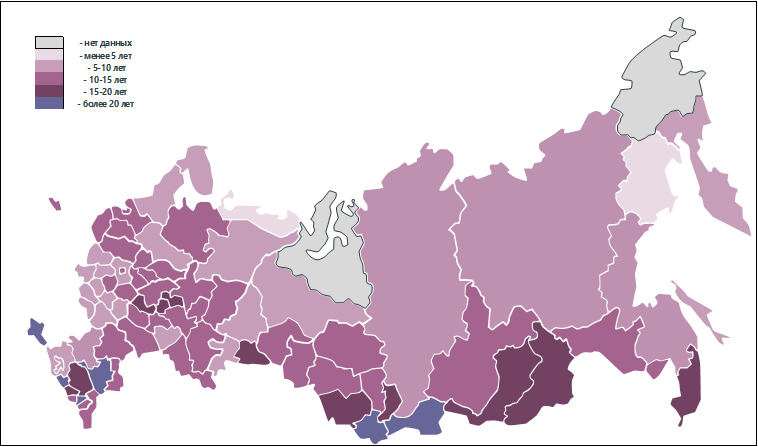 Источник: Росстат, расчеты АКРАНаибольший прирост (+14%) был зафиксирован по итогам IV квартала 2020 года к аналогичному периоду 2019 года.В аналитическом обзоре АКРА также указано, что, как минимум 33,4% россиян (порядка 49 млн человек по состоянию на 2019 год) располагают доходами, не превышающими 19 тыс. руб. в месяц.Представители данной категории граждан, скорее всего, не могли себе позволить откладывать на квартиру без использования заемных средств, помощи со стороны государства или родственников, отмечают авторы исследования.03.06.2021 ЕРЗ. Эксперты: объем просроченной задолженности по ипотеке в 2022 году в России может вырасти втрое — до более 200 млрд руб.Такой прогноз содержится в последнем исследовании Аналитического кредитного рейтингового агентства (АКРА), посвященного состоянию рынка ИЖК в России.Авторы исследования отмечают, что ипотека в РФ последние годы является одним из наиболее динамично развивающихся направлений розничного кредитования в России.В значительной мере это произошло благодаря госпрограмме субсидирования ставок ИЖК до 6,5% годовых для новостроек, запущенной властями в апреле 2020 года в качестве меры господдержки отрасли в период коронакризиса, признают эксперты.Напомним, что руководство ЦБ сегодня выступает против продления госпрограммы льготной ипотеки после ее планового окончания, которое наступит 1 июля текущего года.Свою позицию регулятор обосновывает тем, что льготная ипотека сильно подстегнула спрос на рынке жилья, а вместе с ним и цены (+17,6% на рынке новостроек, +13,6% на вторичном рынке относительно I квартала 2020 года), что грозит образованием «пузыря» (критического уровня просроченной задолженности) на рынке ИЖК.Подробно изучив ситуацию на нем, аналитики АКРА сформулировали ряд основных тезисов:выгода для населения от льготной ипотеки на новостройки наблюдалась только в первые полгода с начала действия программы, а затем эта мера господдержки обернулась повышением долговой нагрузки населения ввиду увеличения среднего размера ипотечного кредита на 14% (по ДДУ — на 21%) из-за роста стоимости жилья;низкая процентная ставка ИЖК (следствие действия госпрограммы и других факторов) была нивелирована возросшей стоимостью жилья уже к концу 2020 года;для получения комфортного графика исполнения платежей заемщики были вынуждены в период с июля 2020 года по апрель 2021-го увеличивать средний срок кредита (по ДДУ — на 2,2 года, до более 20 лет);согласно результатам опроса АКРА, в котором участвовали 23 банка (в целом это 27% ипотечного портфеля РФ), активный рост ипотечных выдач пока не привел к образованию «пузыря» на рынке, и значительная часть банков все еще заинтересована в повышении рентабельности бизнеса за счет генерации прибыли по ипотеке (средние ожидания по росту ипотечных выдач в 2021 году составляют 10—15%);наибольшую опасность для банков представляют собой ипотечные ссуды (7% всего объема ИЖК) с первоначальным взносом, оплаченным с помощью потребительского кредитования.Прогнозная часть профильного исследования АКРА включает следующие положения:1) рост проблемных ипотечных кредитов (с просроченной задолженностью свыше 90 дней) неизбежен — в течение ближайших 12 месяцев до уровня 2,5% (сегодня — 0,7% или 69,7 млрд руб.) от всего объема ИЖК;2) имеющийся буфер капитала и генерируемая прибыль позволят банкам выдержать возможные потери по потенциально проблемным ипотечным кредитам;3) возможное ограничение срока ипотечного кредита двадцатью годами на фоне внедрения плавающих ставок может еще больше подстегнуть спрос на потребительские кредиты для оплаты первоначального взноса по ипотеке;4) ввиду ожидаемого дальнейшего повышения ключевой ставки ЦБ и окончания срока действия льготной ипотеки в регионах с наиболее емким рынком жилого строительства средняя ставка ИЖК может достичь 9—9,5% к концу текущего года (сегодня — 7,3%);5) в III квартале 2021 года (после окончания срока госпрограммы и введения повышенных макропруденциальных надбавок к коэффициентам риска по ипотечным ссудам) спрос на ипотеку снизится и цены на жилье упадут (по самым смелым оценкам) на 5—7%.04.06.2021 За-Строй.РФ. Факиры из ФКРФонды капремонта всё чаще превращаются в бездонную шляпу фокусника, в которой бесследно исчезают миллиарды народных рублей, вместо того, чтобы попасть к строителямСистема Фондов капитального ремонта действует в России уже 9 лет. Смысл её, как известно, в том, что жильцы многоквартирных домов ежемесячно отстёгивают энную сумму в зависимости от метража своего жилья. ФКР эти деньги аккумулирует и направляет на ремонт тех домов, которым он необходим. То есть, если человек платит за капремонт, то, когда придёт время, его дом тоже отремонтируют, без каких-либо дополнительных поборов.Бюджеты ФКР весьма приличные – в 2020 году общий объём собранных средств по стране составил 150 миллиардов рублей. И, наверное, было бы замечательно, если бы всё это тратилось на ремонт. Это же рабочие места для строителей. Но так получается, что деньги ФКР, зачастую, используют не по назначению. Причём, на нецелевые расходы (бонусы для сотрудников и прочее) уходят миллиардные суммы.Плюс к этому значительная часть средств ФКР оседает в карманах генеральных подрядчиков. По закону только они, как члены СРО, имеют право заключать крупные контракты на работы. Но на самом деле, генподрядчики выступают в роли посредников, которые тупо снимают свою маржу, а выполнение работ перекладывают на субподрядчика. Например, в Московской области если в 2017 году процент генподрядчика составлял 7,49%, в 2018-м — 8,5%, то сейчас эта цифра документами не регулируется, и генподрядчик может забирать себе и 25%, и 35%.Как и какой ремонт могут сделать на оставшиеся средства субподрядчики, нетрудно предположить.Кроме того, нередки случаи, когда объёмы работ на объектах завышаются, подделываются необходимые подписи, и деньги за фиктивные работы перечисляются налево. Опять суммы исчисляются миллиардами. А в деле, что называется, бывают замечены и сотрудники Гостехнадзора, и представители экспертизы, и местные власти.В частности, в феврале этого года УФАС Московской области обнаружил подозрение на сговор регионального Фонда капремонта с администрациями 21-го муниципального образования Подмосковья. Якобы, там заключались договоры на проведение капитального ремонта многоквартирных домов без предусмотренных законом торгов. И снова речь о миллиардах. По имеющимся данным, несколько приближённых и вовлечённых в схему компаний получили более 24-х миллиардов рублей.Можно вспомнить и о том, что всё чаще ФКР в регионах инициирует судебные разбирательства, пытаясь «наложить лапу» ещё и на компенсационные фонды СРО. Пока, конечно, саморегуляторы и НОСТРОЙ успешно отбиваются от претензий. Но аппетит приходит во время еды, и складывается такое ощущение, что мастера из ФКР когда-нибудь до этих компфондов всё-таки доберутся.Почему же ФКР так вольно себя чувствуют? Почему дела никому нет до растворяющихся и не успевающих дойти до строителей миллиардов? Почему у нас тема аварийных и ветхих домов никак не может быть решена? Неужели тут такой банальный ответ – значит, это кому-то нужно?!СТАТЬИ, ИНТЕРВЬЮ28.05.2021 ИА Строительство. Цифровизация прекрасная и опаснаяРоссия вступила в активную фазу цифровизации городского и коммунального хозяйства. Нужно понимать, что этот процесс в той или иной степени коснется всех.Эпидемия коронавируса принесла большие беды. Но, как известно, нет худа без добра. Она же дала сильный толчок развитию целого ряда направлений. Одно из них – ускоренная цифровизация городского управления. Мы стали не только свидетелями, но и самыми непосредственными участниками абсолютно нового революционного формата. Оказалось, что его возможности необычайно широки. Не все нам нравится в этой обновленной реальности, более того, многое вызывает настороженность и даже неприятие. Все это так, но нет сомнений и в другом – к старой системе возврата нет, и нам всем придется осваивать эту новую действительность.На стыке интересовВо время эпидемии цифровизация превратилась из экзотической практики в средство выживания населения и бизнеса. Она стала реальным инструментом управления. Это происходило уже не первый год, процесс шел постепенно и не очень заметно, но вирус заставил не только ускорить его темпы, но сделал в разы масштабней и универсальней. Это происходит по всей стране, особенно активно в Москве.В конце прошлого года Швейцарская бизнес-школа IMD совместно с Сингапурским университетом технологии и дизайна составила новый глобальный рейтинг умных городов. В нем Москва за год поднялась вверх на 16 позиций и заняла 56 место, а вот Санкт-Петербург по-прежнему остался на 73 позиции. Это не единственные российские города, в которых развиваются «умные технологии» на благо комфортной жизни. В орбите цифровизации городских хозяйств находятся целые индустрии, производства и технологии: транспорт, торговля, услуги. Уже существуют примеры успешного применения цифровизации процессов.По словам Евгения Козлова, первого заместителя руководителя аппарата мэра и правительства Москвы, столица за последнее десятилетие прошла путь от цифровой пустыни до развитой системы умного города. Когда все это начиналось, не было основных базовых понятий, даже внутри Москвы не везде работал интернет. Что уж говорить про чиновников, многие из них не считали нужным осваивать азы работы во всемирной паутине.Цифровизации с самого начала попытались придать системный характер. Этот процесс нельзя пускать на самотек, он должен иметь конечную цель, а также этапы по развития. Сначала следует понять, какая на данный момент существует инфраструктура, с чем можно работать. Должна существовать структура учета и анализа данных.Если раньше разные уровни вертикали управления просто договаривались между собой, то цифровизация требует работы по правилам. Это в свою очередь позволяет устранять большие перекосы в системе. Так, проведенная ревизия школьного образования выявила наличие в ней мертвых душ на 5 млрд рублей. И схожая ситуация в каждой отрасли.Ради справедливости следует отметить, что не только мы сталкиваемся с подобными вещами. В Торонто провели аудит использования городского автотранспорта, выявили, что из-за несовершенных моделей его эксплуатации город потерял 80 млн долларов.Взаимодействие города-бизнеса-населения на основе цифровых процессов позволяет встраивать в них каждого чиновника. Вместо произвольной системы внедряется принцип целесообразности. Деятельность бюрократии переживает серьезную трансформацию. Если раньше в ней царил произвол, на обращение можно было отвечать отписками или не отвечать вообще, то при новой системе каждый сотрудник на виду. Легко проверить, чем и как он реально занят.Время впередЦифровизация возникла на первоначальном этапе как импровизация с новыми технологиями, но вскоре стал понятен их революционный потенциал. Сегодня процесс движется в рамках двух национальных проектов: «Цифровая экономика» и «Доступное жилье и комфортная городская среда». Как отмечает Николай Козак, директор по цифровой трансформации в жилищно-строительной сфере АО «ДОМ.РФ», цифровизация порождает клиентоориентированную модель управления, резко ускоряет скорость всех перемен.Причем, это касается даже самых консервативных отраслей, таких как строительство и градостроительство. Если при обычной практике время от зарождения проекта до выхода на стройплощадку длилось несколько лет, то цифровизация позволяет сократить эту дистанцию до семи дней. Если в среднем по России решение о предоставлении ипотеки принимается за 28 дней, то при использовании цифрового формата это можно сделать за 24 часа.С 1 января 2022 года все госзаказы переводятся на реализацию с использованием цифрового двойника. Таким образом, речь уже идет о системном подходе. При этом, по словам Николая Козака, нужно помнить о том, что должны использоваться понятные самым простым людям цифровые решения.Цифровизация хаоса бессмысленнаНо именно потребность в системном подходе вызывает серьезные трудности, в первую очередь по причине недостаточной развитости инфраструктуры. Уже совсем скоро можно уткнуться в ее нехватку. По мере того, как цифровизация развивается вширь и вглубь, возникает все больше узких мест. В этих условиях, по словам Андрея Филатова, генерального директора САП СНГ, крайне важно партнерство разработчиков. В России много талантливых программистов, но в одиночку все проблемы они не решат. Нужно международное сотрудничество, нужно изучать зарубежный опыт и одновременно выстраивать систему по размещению подрядов на цифровизацию коммунального сектора. В Дании это преимущественно аутсорсинг. В России есть смысл приглядеться к такой модели. У нас 85 субъектов Федерации; если каждый регион займется внедрением цифровых технологий самостоятельно, не хватит ни специалистов, ни денег. Нужна оптимальная модель.Иностранный опыт может стать помощником и в другом. Например, в Мадриде при вывозе мусора платят не за количество поездок, а за то, чтобы он не скапливался в городе. Для этого контейнера оснастили датчиками, они показывают, насколько емкости заполнены. Это позволило на 70% снизить расходы на эти цели.По мысли Андрея Филатова, мадридский пример позволяет сделать вывод, что не надо проводить цифровизацию хаоса и беспорядка, сначала надо привести любой процесс в надлежащий вид. Работа и долгая, и кропотливая, но, если ее своевременно не сделать, цифровые технологии не дадут того эффекта, на который они способны.Темная сторона цифровизацииРазумеется, цифровизация – огромный технологический прорыв человечества. Но, как и каждое большое явление, оно имеет и обратную сторону. В первую очередь очень существенно меняется жизненный уклад.Как говорит Виталий Казаков, старший преподаватель Российской экономической школы, цифровые технологии сегодня – это вид научно-технического прогресса. Они приводят к росту производительности труда, увеличению благосостояния.Этот процесс происходил на всем протяжении XX века. В США количество тракторов возросло с нуля до нескольких миллионов, а число лошадей сократилось в 10 раз. Уменьшилось и число фермеров на 40% при росте населения на 80%. При этом никто не голодает.Этот пример показателен и для современных тенденций, суть которых в вытеснении человека из все большего количества сфер. Сначала из ниши ручного труда, а сегодня – из ниши интеллектуальной деятельности.Экспертов все сильнее беспокоит то, что современные технологии, искусственный интеллект, все больше теснит интеллект человека. Полянка для его умственного труда постоянно сужается. А цифровизация – это современный вид НТР, в основе которого как раз и лежит искусственный интеллект.Мы подошли к развилке: что будет с нами при дальнейшем развитии искусственного интеллекта? Как сильно он потеснит человека из занимаемых им сегодня сфер? Возникает принципиально новая ситуация.Впрочем, как всегда, нет ничего нового под луной, что-то похожее уже было. Когда началась первая техническая революция и машины стали вытеснять людей из цехов, появились луддиты, которые стали их крушить. Сейчас на новом витке мы подходим к той же точке.Уже есть перечни массовых профессий, которым предстоит исчезнуть в ближайшие десятилетия. Впрочем, это исчезновение уже началось. В магазинах Amazon уже не нужны ни продавцы, ни кассиры, покупатель берет с полки товар, и деньги тут же автоматически списываются с его карты. Появляются роботы-строители, которые вполне профессионально делают кирпичную кладку. Что крайне важно, цифровая экономика существует не сама по себе, а активно меняет бизнес-процессы. Она не только двигает вперед экономику, но и трансформирует все общество.Главный риск, который сегодня вырисовывается, что будут делать люди, которые окажутся не у дел? Это в свою очередь приведет к поляризации доходов. Большое число людей в постиндустриальном обществе окажутся ненужными на рынке труда, и государствам придется крепко подумать, что делать с этой человеческой биомассой. Социальная политика должна коренным образом трансформироваться. Иначе возникает опасность, что с небесных высот цифровизации мы упадем в пучину первобытных и деструктивных инстинктов.Будущее нам обычно представляются прекрасным и лучезарным, но, когда оно наступает, нередко оказывается хуже прошлого. Об этом надо ни на минуту не забывать. /Владимир Гурвич/02.06.2021 АНСБ. Концепция техрегулирования в строительной отрасли учтет «цифру» и новый укладРазвитие и совершенствование системы технического нормирования и регулирования строительной отрасли, а также развитие системы независимой оценки квалификации в строительной отрасли стали ключевыми темами заседания комиссии по вопросам государственного строительного надзора, котлонадзора, надзора за подъемными сооружениями и лифтами Общественного совета при Ростехнадзоре.Дискуссия, в которой приняли участие представители Национального объединения строителей (НОСТРОЙ) и Национального объединения изыскателей и проектировщиков (НОПРИЗ), состоялась в понедельник, 31 мая.В мероприятии приняли участие исполнительный директор НОСТРОЙ Виктор Прядеин, заместитель исполнительного директора Наталья Желанова, председатель Технического комитета НОСТРОЙ Равиль Умеров, руководитель Аппарата НОПРИЗ Сергей Кононыхин, представители профессионального сообщества.Открыл заседание вице-президент Российского Союза строителей, президент Ассоциации «Объединение генподрядчиков в строительстве», руководитель комиссии по вопросам государственного строительного надзора, котлонадзора, надзора за подъемными сооружениями и лифтами Анвар Шамузафаров. В рамках обсуждения первого вопроса, посвященного Концепции совершенствования системы технического нормирования и регулирования в строительстве, спикер подробно остановился на функциональных стратегических направлениях отрасли, которые позволят решить целый спектр задач по повышению качества и безопасности строительного производства, а также создания условий для комфортной жизни граждан.Председатель Технического Совета НОСТРОЙ Равиль Умеров сообщил, что НОСТРОЙ изучил два проекта Концепции совершенствования системы технического нормирования и регулирования в строительстве, разработанных Минстроем России, и совместный документ НОПРИЗ и Российского союза промышленников и предпринимателей. В свою очередь, НОСТРОЙ разработал свой вариант Концепции реформирования системы технического регулирования в строительстве.«С учетом появления новых тенденций и перехода нашей страны на новый технологический уклад нужны современные подходы и в системе техрегулирования в строительстве. Как мы считаем, должно произойти ее реформирование. В проекте нашей концепции заложен вектор реформы системы техрегулирования, основанный на переходе на параметрический метод нормирования, и четкое разграничение обязательных и добровольных требований», - отметил Равиль Умеров.Ключевая цель реализации Концепции заключается в создании единой скоординированной системы технического регулирования, направленной на обеспечение качества и безопасности на всех этапах создания объектов капитального строительства, повышения культуры строительного производства, создания благоприятной среды для инновационного развития отрасли, самостоятельности и развития инициативы профессионального бизнес-сообщества в ускорении технического прогресса и повышении конкурентоспособности строительной продукции на мировом рынке и т.п.По итогам обсуждения Концепции было принято решение о создании редакционной группы, которая должна сформировать единый документ, отвечающий самым высоким требования в области технического регулирования. Редакционная группа будет работать под патронатом Анвара Шамузафарова, Сергея Музыченко (ФАУ «ФЦС») и Ларисы Бариновой (ТК 400). Доработанный документ будет представлен на широкое обсуждение профессионального сообщества.Независимая квалификация наступает…Обеспечение качественной и безопасной работы на стройплощадке, а также проектных и изыскательских организаций напрямую зависит от уровня квалификации специалистов. Как отметил в своем выступлении руководитель аппарата НОПРИЗ, председатель правления Ассоциации «Объединение генподрядчиков в строительстве» Сергей Кононыхин, работа с кадрами, повышение качественного уровня кадрового потенциала в отрасли является первостепенной задачей двух нацобъединений – НОПРИЗ и НОСТРОЙ.В частности, НОПРИЗ ведет Национальный реестр специалистов в области инженерных изысканий и архитектурно-строительного проектирования, которым отводится ключевая роль в обеспечении качества организации работ данного профиля. Аналогичная электронная база данных – Национальный реестр специалистов в области строительства (НРС) – ведет НОСТРОЙ. Он включает в себя сведения о главных инженерах проекта – организаторах строительного производства.Заместитель исполнительного директора НОСТРОЙ Наталья Желанова пояснила, что этот институт был создан в целях повышения качества и безопасности за счет ведения персональной ответственности специалистов за выполнение работ на площадке. Однако этот институт не работает в настоящее время, так как сейчас включение в НРС осуществляется по формальным критериям. Реальный уровень квалификации на основе документов проверить трудно, к тому же документы могут быть недостоверны, отметила спикер.«Если проблему недостоверных документов удалось решить, добавив услугу по включению в НРС в Едином портале государственных услуг, то для устранения формального подхода при включении специалистов НРС нами предлагается введение обязательной оценки квалификации через прохождение процедуры профессионального экзамена. Поэтому НОСТРОЙ поддерживает законопроекты, закрепляющие введение обязательной оценки квалификации специалистов НРС», - подчеркнула Наталья Желанова.Докладчиком было отмечено, что в настоящее время и в НОПРИЗ, и в НОСТРОЙ создана вся необходимая материально-техническая база для функционирования оценки квалификации и ее масштабирования на все уровни должностей и специальностей. Так, пропускная способность созданной НОСТРОЙ инфраструктуры позволяет уже сейчас проводить не менее 300 тыс. профессиональных экзаменов в год.В августе 2020 года на базе НИУ МГСУ был проведен первый экзамен по оценке квалификации главных инженеров строительного комплекса Москвы. Это лучшие из лучших специалисты, которые имеют значительную практику работы и включены в НРС. Однако необходимо отметить, что 30% из них не смогли сдать профессиональный экзамен и подтвердить свою квалификацию. Это говорит о том, что проблема отсутствия требуемой квалификации стоит очень остро, резюмировала Наталья Желанова.«Но даже при условии введения обязательной оценки квалификации для специалистов, включенных в НРС, это не решит проблему полностью. Организатор строительного производства, конечно, влияет на весь процесс, но не сможет обеспечить безопасность и качество работ на каждой стройке. Поэтому, очень важно, чтобы и по инициативе работодателей, заказчиков проводились мероприятия по оценке квалификации рабочих кадров. Подобная практика активно используется госкорпорациями, которые несут ответственность за качество конечного продукта. Первым среди частных застройщиков опыт проверки квалификации своих рабочих использовала группа компаний «ФСК»: за год они провели более 200 экзаменационных мероприятий с участием своих рабочих кадров по различным квалификациям», - отметила заместитель исполнительного директора НОСТРОЙ.Далее участники заседания обсудили вопросы организации независимой оценки квалификации в лифтовой отрасли и при эксплуатации подъемных сооружений, где она уже по факту является обязательной; состояние системы технического диагностирования технических устройств, зданий и сооружений на опасных производственных объектах; рассмотрены проекты решений национальных объединений о введении системы рейтингов для изыскательских, проектных и строительных организаций, которые являются членами СРО, а также заслушаны доклады участников по другим направлениям.По материалам НОСТРОЙ02.06.2021 ЗаНоСтрой. Сергей Кононыхин: НОК станет целесообразным шагом не только для развития института НРС, но и дальнейшего развития института саморегулированияЗаНоСтрой. РФ уже сообщал о том, что 31 мая состоялось заседание комиссии по вопросам государственного строительного надзора, котлонадзора, надзора за подъёмными сооружениями и лифтами Общественного совета при Ростехнадзоре. Одним из основных докладчиков выступил руководитель Аппарата НОПРИЗ Сергей Кононыхин. После мероприятия в блиц-интервью Сергей Александрович поделился своими впечатлениями.– Не секрет, что основными целями саморегулирования является предупреждение причинения вреда жизни или здоровью физических лиц и повышение качества выполнения инженерных изысканий, осуществления архитектурно-строительного проектирования и строительства. Поэтому, совершенно очевидно, что достижение этих задач невозможно без обеспечения деятельности изыскательских, проектных, строительных организаций высококвалифицированными специалистами.– Значит, работа с кадрами, повышение качественного уровня работников является сегодня главным ориентиром для НОПРИЗ. Нацобъединение готово к этому?– Безусловно, всестороннее развитие кадрового потенциала – это магистральный путь развития изыскательской и проектно-строительной отрасли с учётом задач, определённых Стратегией «Агрессивного развития инфраструктуры». С 2019 года НОПРИЗ имеет статус Совета по профессиональным квалификациям в области инженерных изысканий, градостроительства, архитектурно-строительного проектирования, за которым Национальным советом при Президенте Российской Федерации по профессиональным квалификациям закреплено 29 видов профессиональной деятельности.Одним из основных направлений деятельности Совета является организация независимой оценки квалификации в сфере инженерных изысканий и архитектурно-строительного проектирования. Согласно действующему законодательству, НОК представляет собой профессиональный экзамен, состоящий из двух частей: теоретической и практической. Экзамен могут принимать только высококвалифицированные эксперты, с высоким уровнем профессиональных навыков, определяемые Советом по профессиональным квалификациям.– Предполагается, внедрение НОК позволит подойти к формированию Национального реестра специалистов в области инженерных изысканий и архитектурно-строительного проектирования с новыми профессиональными требованиями?– Для внесения в НРС каждый специалист должен соответствовать определённым требованиям, а именно: иметь высшее образование специальности или направлению подготовки в области строительства, не менее 10-ти лет проработать в отрасли строительства, из которых 3 года на инженерных должностях и проходить повышение квалификации не реже одного раза в пять лет.Учитывая опыт НОПРИЗ, полученный за четыре года ведения Национального реестра, не в полной мере проверяется профессиональный уровень специалистов. Включение в реестр формально, контролируется только соответствие представленных документов положениям Градостроительного кодекса.При этом стоит помнить, что главные инженеры и главные архитекторы проектов – это специалисты, которые несут огромную ответственность за качество и безопасность принятых решений при возведении объектов капитального строительства. Их профессиональный уровень должен определяться не по формальным признакам, а с учётом их реальных знаний, умений и навыков, должны быть предусмотрены дополнительные меры по оценке их творческой и профессиональной деятельности.– Как известно, сегодня существуют два проекта федерального закона, предусматривающие введение НОК. Что можете сказать о них?– Первый законопроект был разработан в соответствии с Планом мероприятий по реализации механизма «регуляторной гильотины» и Планом законопроектной деятельности Правительства РФ на 2021 год. Он находится в Государственно-правовом управлении Президента.Второй законопроект инициирован Общественным советом при Минстрое России, рассмотрен и в целом поддержан не только регулятором, но и Государственно-правовым управлением Президента РФ, комитетом Совета Федерации по федеративному устройству, региональной политике, местному самоуправлению и делам Севера, Минстроем, Минтрудом, Минюстом, Минфином, Российским союзом промышленников и предпринимателей, НОСТРОЙ, НОПРИЗ, Российским союзом строителей, Госкорпорацией «Росатом», а также рядом субъектов Российской Федерации.Можно сказать, что фактически, по состоянию на сегодняшний день оба законопроекта пока не прошли необходимые инстанции для рассмотрения их в первом чтении в Госдуме.– Считаете ли Вы НОК целесообразным шагом не только для развития института национальных реестров, но и дальнейшего развития института саморегулирования?– Согласно Концепции совершенствования механизмов саморегулирования, утверждённой Правительством, развитие и внедрение механизмов саморегулирования предпринимательской и профессиональной деятельности рассматривается в качестве одного из способов снижения прямого госрегулирования, позволяющего передать ряд государственных функций саморегулируемым организациям. При этом государство призвано создавать стимулы самоорганизации в целях обеспечения более ответственного поведения в отношениях с потребителями, выработку стандартов, отвечающих профессиональным и публичным интересам.Я уверен, независимая оценка квалификации позволит определить лиц, способных осуществлять организацию инженерных изысканий, архитектурно-строительного проектирования, строительства в рамках выполнения ими трудовых функций, возложенных Градкодексом, будет способствовать как внедрению персональной ответственности специалистов, так и повышению качества и безопасности строительства. В этой связи, нельзя не отметить положительный опыт внедрения НОК для специалистов в лифтовой отрасли, где профессиональные экзамены за двухлетний период сдали 60 тысяч человек и, как итог, отмечается резкое снижение аварийности и травматизма.03.06.2021 АНСБ. Белоусов призвал найти системное решение для расчетов с металлургамиРешить проблему компенсации государственным и квазигосударственным потребителям стальной продукции переплаты, возникшей в связи с резким ростом цен на внутреннем рынке, можно и без налоговых изъятий — через механизм скидок, однако этот инструмент носит нерыночный и чрезвычайный характер, нужно искать системное решение, заявил журналистам первый вице-премьер Андрей Белоусов в кулуарах ПМЭФ.Напомним, тему компенсации бюджету посредством налоговых платежей сверхдоходов, полученных от повышения цен в рамках поставок для госпроектов металлургическими компаниями, Белоусов поднял в телевизионном интервью незадолго до ПМЭФ."Мы посчитали, что металлурги нас — извините за это слово — "нахлобучили" в части госкапвложений и гособоронзаказа примерно на 100 млрд рублей. Я говорил некоторым из них: "Ребят, я сейчас даже не буду думать, как с вас снять сумму — такой налог, сякой, через НДПИ. Единственное, ценник вот", — сказал первый вице-премьер.На это основной владелец группы НЛМК, президент отраслевого объединения "Русская сталь" Владимир Лисин заявил, что планы правительства не учитывают рост налоговых отчислений и инвестиций компаний стального сектора.Во вторник совещание по проблеме цен провел с представителями металлургических компаний глава Минпромторга Денис Мантуров. При этом вопросы налоговых изъятий не затрагивались, обсуждалось обеспечение гособоронзаказа по фиксированной цене и заключение прямых формульных контрактов по госстройкам со скидками, а также закупки металла в госрезерв, сообщал Минпромторг по итогам мероприятия. Источники, близкие к участникам совещания, рассказали "Интерфаксу", что основным было принятие решение "интенсифицировать процесс предоставления скидок по госстройкам" — и теперь представители отрасли готовятся к встрече с премьер-министром Михаилом Мишустиным.Обсуждение с металлургами темы скидок не означает, что налоговых изъятий больше нет на повестке дня: власти готовы выслушать предложения компаний, но они должны решить поставленную задачу, следует из комментариев Белоусова."Нет задачи отобрать деньги у металлургов. Есть задача вписать госпрограммы и окологосударственные программы (в рамки по расходам). Потому что кроме госкапвложений есть программа строительства жилья. Есть программы РЖД те же, они как сообщающиеся сосуды. Это касается строительства Восточного (полигона). Кстати, удорожание на Восточном 40 млрд рублей из-за повышения (цен на стальную продукцию). В этом году вся программа 300 млрд с небольшим — 334 млрд рублей, и примерно на 40 млрд идет удорожание. При том, что мы собирали деньги на программу РЖД буквально по рублю в декабре, когда она принималась. Поэтому у меня задача, также, как и у Юрия Ивановича Борисова (вице-премьера, курирующего гособоронзаказ ), и у Дениса Валентиновича (Мантурова, главы Минпромторга ), здесь мы абсолютно едины, это вписать нашу программу в рамки", — пояснил Белоусов.По словам первого вице-премьера, он противник нерыночных методов."Это здорово, соглашения и так далее, но это чрезвычайные вещи. Нам нужно найти системный механизм, который бы позволял демпфировать подобного рода скачки (цен на внутреннем рынке), — заявил Белоусов и напомнил свою позицию о контрпродуктивности регулирования через экспортные пошлины на металл."Рынки устроены гораздо более сложно, мы здесь можем поломать внешние рынки. Поэтому с этой точки зрения — если будет найден системный способ решения, я буду только приветствовать", — сказал первый зампред правительства.Система скидок порождает сразу несколько проблем, отметил он."Это очень сложный механизм. Продекларировать хорошо, а как реализовать? Это тысячи контрактов, которые уже заключены. Нам нужно избежать арбитража, потому что мы можем наткнуться на то, что создадим систему двух цен, и те же металлурги скажут — вы что делаете? У нас скидки, а у вас что? Металл (приобретенный со скидками ) через Казахстан уходит в Китай, например. Поэтому я бы не стал упрощать эту задачу. В этом смысле налоговое решение технологически самое простое. Забрать деньги, а потом субсидировать тех, у кого удорожание, там это все легко подтвердить", — сказал Белоусов."Но если коллеги найдут другие приемлемые решения, слава богу. Я готов здесь участвовать, поддерживать", — заявил первый вице-премьер.На вопрос, следует ли позицию правительства трактовать как готовность отказаться от налоговых изменений, если металлурги предложат какое-то долгосрочное решение, Белоусов ответил: "Я бы сказал так, что она (позиция) жесткая в том плане, что нужно найти решение по элиминированию влияния повышения цен на металл на госкапвложения, гособоронзаказ и иные бюджетоемкие программы"."Я пока не готов отказаться ни от каких инструментов. Пока я приветствую расширение арсенала этих инструментов, но они должны быть доведены до практической реализации. И, конечно, должны быть ответственные. То есть, если Минпромторг выступит в правительстве с подобного рода предложениями, возьмет на себя ответственность за стабилизацию цен по госкапвложениям, по гособоронзаказу, конечно, мы только приветствовать будем", — отметил Белоусов."Очень трудно говорить в сослагательном наклонении (можно ли отказаться от налоговых изъятий, если будет найдено другое решение ), когда за вами стоят миллионы людей, компании, от которых зависит решение. Я не знаю, еще раз говорю. Говорить можно, когда есть конкретные модели, системные решения. Пока их нет. Мы с вами обсуждаем на уровне принципов, то же самое, насколько я знаю, было на совещании (в Минпромторге — РФ). В принципе согласились, давайте теперь скажем, как мы его реализуем, потому что я могу сказать, что может начаться", — отметил Белоусов.Сценарий "подвешенного" решения он описал так: "Металлурги скажут: мы согласны, давайте нам списки, перекинут мяч на ту сторону, и начнут очень долго выяснять списки. Наконец, через три-четыре месяца все будет сформировано, какие-то списки, металлурги скажут, вы что, мы не согласны, это все не так, давайте будем обсуждать! Наступит ноябрь-декабрь, подрядчики скажут: нам надо платить, где деньги? И все. Понимаете? Потому что, еще раз говорю, подобного рода механизм скидок, он абсолютно ручной, не рыночный. Я не говорю, что его быть не должно, я только хочу понять, как это работает".Белоусов сказал, что в налоговой сфере выступает не за разовые, а за системные решения, но в мире есть и опыт их совмещения."По налогам я сторонник системных решений. Но в мире существует такой инструмент, это элемент системного решения, как введение однократного налога. Это windfall tax — налог на "принесенное ветром". Они существуют, такого рода вещи. Я не сторонник пока что-либо отвергать", — сказал Белоусов, пообещав бизнесу диалог."Единственное, что я во всех случаях намерен сделать, это все системные решения по налогам обсуждать с бизнес-сообществом. Я просил, и бизнес просил, и компании отдельные просил — давайте предложения ваши, как нам, есть проблема, давайте ее решать. Решение нужно найти в этом году", — отметил он.Оценка в 100 млрд рублей совокупной "переплаты" касается только черных металлов, подчеркнул Белоусов."По цветным металлам тоже проблемы есть. Но она другого рода. С цветными металлами проще, потому что там есть биржевая цена. Мы там можем к чему-то привязаться, к цене Лондонской биржи, мы понимаем. Механизм вырисовывается. А по черным металлам нет биржевой цены", — пояснил он."В цветной металлургии есть проблемы, и мы имеем там очень серьезное удорожание по алюминию, по меди, на стоимость кабелей это влияет, и так далее. Но там, с моей точки зрения, ситуация несколько проще, как я уже говорил", — добавил зампред.Кроме того, в черных металлах очень широкая номенклатура продукции."Одно дело арматура, которую производят все, кому не лень, сотни предприятий, из амортизационного лома, там одни способы решения этой задачи", — сказал первый вице-премьер, поддержав введение экспортных пошлин на лом."Я считаю, что нам надо заканчивать с экспортом амортизационного лома в условиях дефицита на внутреннем рынке. Вот там, я считаю, мы можем пошлины ввести. А что касается экспорта руды и тем более готовой продукции, здесь ситуация более сложная, я уже говорил, и надо аккуратно действовать, смотреть, чтобы не подорвать экономику компаний и не ограничить наши возможности выхода на рынки", — сказал он.Закупки металлов в государственный резерв, по мнению Белоусова, реализовать трудно."Я очень скептически отношусь к закупкам металлов в Росрезерв. Это очень большая номенклатура, металл долго не хранится. Он имеет свойства терять прочностные качества. Как это все технически сделать, мне не очень понятно", — сказал он.Отдельных производителей Белоусов похвалил за ценовую политику и вновь упомянул звучавшую ранее в выступлениях президента Владимира Путина развилку "дивиденды-инвестиции"."Я могу сказать, что ряд компаний ведет себя очень ответственно. Приведу в пример "Евраз", который практически не поднял цены на рельсы, он основной поставщик рельсов для РЖД. То, что я знаю, вписывается в те параметр, которые были согласованы раньше. Я знаю, что "Металлоинвест" ведет себя достаточно ответственно, и они уже предоставили целый ряд скидок", — заявил чиновник."Важно, что какие компании инвестируют, а какие выплачивают дивиденды. Мы смотрим на это", — подчеркнул он.Долгосрочные контракты — это правильная практика, нужно понять границы применения формул, сказал Белоусов."Когда формула фактически фиксируется как "нетбэк Китай минус 10%", мы ставим внутренний рынок в прямую зависимость от колебания цен на мировых рынках, это неправильно. Но опять же это не означает лобовых решений — отвязать (от мировых цен), получим арбитраж. Если у нас будет сильная разница между внутренними и мировыми ценами, получим просто кучу посредников, которые будут наживаться на том, что они берут металл по дешевым внутренним ценам и продают по дорогим экспортным. Мы, кстати, это проходили с тем же амортизационным ломом", — сказал Белоусов.По его словам, следует искать механизм, напоминающий фьючерсный."Поскольку это не биржевой товар, у нас тут буквально фьючерсы неприменимы. Но сама вот эта модель, когда компании договариваются о цене, скажем, на год вперед, и делят риски, возможны какие-то механизмы хеджирования этих рисков... Эти механизмы еще предстоит разработать, но жизнь заставляет идти в этом направлении, с моей точки зрения", — сказал он.Применение демпфирующего механизма в черной металлургии затруднено, отметил Белоусов."Их две (проблемы) на самом деле. Первая — очень широкая номенклатура, и как разрабатывать демпфер, по каждому виду металлов, продукции? Это же точно совершенно не попадешь и поломаешь рынки. И вторая проблема состоит в том, что с точки зрения экономики компании, они же экспортируют линейку, то есть и металл, и железную руду, и конечную продукцию. И в этом смысле это тоже надо учитывать. Потому что, если мы ошибемся, если мы сделаем это неправильно, мы подорвем интерес компаний инвестировать в новые проекты добычные, что нам абсолютно не нужно", — сказал Белоусов."Они (компании) балансируют за счет того, что выстраивают экспортную линейку и железной руды, и готовой продукции. Причем на разных ранках это линейка разная, для разных компаний она разная", — отметил он.Повышающий коэффициент НДПИ, по словам Белоусова, не единственный возможный вариант решения проблемы через изъятия."Теоретически? Помимо НДПИ, например, возможны китайские варианты дифференциации возврата НДС по экспорту. Например. Только, еще раз говорю, из этого не вытекает, что мы это собираемся вводить, потому что это все вопрос обсуждаемый еще. Есть еще варианты", — сказал первый вице-премьер."Дана задача, ее нужно решить. Если ее удастся решить за счет скидок, особенно если это все будет решаться не только в рамках 2021 года, но будет создан какой-то механизм, я только буду это приветствовать, конечно", — заключил он.Намерений встречаться с руководителями металлургических компаний на полях ПМЭФ у Белоусова нет."Я не планирую. Было совещание у Дениса Валентиновича Мантурова", — сказал он.В заключение Белоусов прокомментировал контраргументы компаний в ответ на свое заявление о 100 млрд "переплат"."Они не сравнивали эти деньги с той прибылью, которую они получили, и с теми объемами дивидендов, которые они уже тоже выплатили. Понимаете, никто же не говорит о том, что они нарушают налоговое законодательство. У меня нет претензий. Они выплачивают налоги, все правильно. Только вопрос-то в другом состоит — они подняли цены на внутреннем рынке опять же в соответствии с контрактами, с формулами, которые в этих контрактах были записаны, подняли цены, и с этих поднятых цен заплатили налоги. Но они тем самым породили дополнительные расходы бюджета, вот и все — простая история. Нам эти дополнительные расходы бюджета надо откуда-то покрывать", — резюмировал чиновник.Источник: ИнтерфаксМ.М. Куликов04.06.2021МестоНаименование, регионСтроится, м²ЖКМДДАП1ПИК, Москва5 966 9816325832Группа ЛСР, Санкт-Петербург2 805 6622413943Холдинг Setl Group, Санкт-Петербург2 360 4791812404ГК Самолет, Москва2 028 7171690125ГК ЮСИ, Ставропольский край1 259 95466906СК ЮгСтройИмпериал, Краснодарский край1 222 371106607ГК ФСК, Москва1 181 354153018ГК ИНГРАД, Москва1 144 881116009ГК Гранель, Москва935 0241336010А101 ДЕВЕЛОПМЕНТ, Москва880 9566340